Bildungsplan für Schülerinnen und Schüler mit Anspruch auf ein sonderpädagogisches Bildungsangebot im Förderschwerpunkt Lernen 2022Förderschwerpunkt LernenTeil C | FachEvangelische Religionslehre1. Juli 2022BP2022BW_SOP_LERNEN_TEIL-C_REV__RC11.2__20220712@0755#MiImpressumBemerkung: Die Eigenschaften und Werte der nachfolgenden Tabelle werden in das Impressum der Druckfassung übernommen.Ergänzende MetainformationenBemerkung: Die Eigenschaften und Werte der nachfolgenden Tabelle werden im CMS hinterlegt und können beispielsweise beim PDF-Export ausgelesen und weiterverwendet werden.SKIP_IMPORT_BEGINSKIP_IMPORT_ENDLeitgedanken zum KompetenzerwerbDer Bildungs- und Erziehungsauftrag für die Schülerinnen und Schüler mit Anspruch auf ein sonderpädagogisches Bildungsangebot im Förderschwerpunkt Lernen umfasst den Kompetenzerwerb in allen Lebensbereichen, auch im Bereich des religiösen Lebens und Lernens. Religiöse Bildung ermöglicht den Schülerinnen und Schülern einen eigenständigen Modus der Welterschließung. Sie berücksichtigt, dass Menschen auf Beziehung angelegt und angewiesen sind, nicht nur auf die Beziehung zu Mitmenschen und zu ihrer Umwelt, sondern auch zum Transzendenten. Angesichts der Diversität von Lebenszusammenhängen in der pluralen, digitalisierten und globalisierten Welt wird religiöse Bildung für die Suche der Kinder und Jugendlichen nach Identität, Teilhabe und Orientierung immer wichtiger.Bildungsgehalt des Faches Evangelische ReligionslehreDer Evangelische Religionsunterricht leistet einen eigenständigen und unverzichtbaren Beitrag zum Bildungsauftrag der Schule. Er richtet sich an Schülerinnen und Schüler evangelischer Konfession und ist offen für Schülerinnen und Schüler anderer Religionen, Konfessionen sowie ohne Konfessionszugehörigkeit. Der Unterricht fördert den Erwerb religiöser Kompetenzen in Form von Kenntnissen, Handlungen und Haltungen im Kontext der schulischen und außerschulischen Lebenspraxis unter Berücksichtigung der individuellen Lernbedingungen und -ausgangslagen.Grundlage der Evangelischen Religionslehre ist die biblische Botschaft, dass jeder Mensch nach Gottes Bild geschaffen ist. Dadurch besitzt er einen Wert und eine Würde, die durch Leistung und Kompetenzen weder erworben werden noch verloren gehen können. Der Evangelische Religionsunterricht steht für die Offenheit gegenüber Fragen nach der Existenz Gottes, dem Sinn der Welt, der Freiheit und Gebundenheit des Menschen und dem Selbstwert des Einzelnen im Schulleben.Er unterstützt die Schülerinnen und Schüler, möglichst selbsttätig und in Freiheit Zutrauen ins Leben und Vertrauen zu Gott zu entwickeln, ihre Begabungen zu entfalten und mit ihren Grenzen zu leben. Der Unterricht geht jeweils von den konkreten Lebenssituationen und Fragen der Schülerinnen und Schüler aus und hilft ihnen, auf der Grundlage des Evangeliums, der reformatorischen Bekenntnisse der Evangelischen Landeskirchen in Baden und Württemberg und der christlichen Glaubenspraxis ihren Alltag selbstbestimmt, sinnerfüllt und lebensbejahend zu gestalten.Staatliche und kirchliche GrundlagenDer evangelisch konfessionell geprägte und verantwortete Religionsunterricht ist nach Art. 7 Abs. 3 des Grundgesetzes der Bundesrepublik Deutschland und nach Art. 18 der Verfassung des Landes Baden-Württemberg ordentliches Lehrfach, das von Staat und Kirche gemeinsam verantwortet wird. Er wird nach § 96, Abs. 2 des Schulgesetzes von Baden-Württemberg in Übereinstimmung mitden Bekenntnissen und Ordnungen der Evangelischen Landeskirche in Württemberg und derEvangelischen Landeskirche in Baden, wie sie in deren Grundordnung beziehungsweise Kirchenverfassung niedergelegt sind, von den Beauftragten erteilt und beaufsichtigt.Mit der Orientierungshilfe „Es ist normal, verschieden zu sein“ (2014) gibt die EKD Impulse und Anregungen für eine inklusive Gesellschaft und unterstützt die Entwicklung zu einem inklusiven Bildungssystem auf allen Ebenen, zu der sich die Bundesrepublik Deutschland mit der Unterzeichnung der UN-Behindertenrechtskonvention 2009 verpflichtet hat (Art. 24). Darum ist auch der Evangelische Religionsunterricht bestrebt, angemessene Vorkehrungen zu schaffen, damit alle Schülerinnen und Schüler ihr Recht auf einen gemeinsamen Unterricht mit individueller Förderung einlösen können, insbesondere auch junge Menschen mit komplexen Unterstützungsbedarfen.Beitrag des Faches zu den LeitperspektivenDie Evangelische Religionslehre leistet einen Beitrag zu den Leitperspektiven und berücksichtigt dabei die Bildungsbedingungen der Schülerinnen und Schüler mit Anspruch auf ein sonderpädagogisches Bildungsangebot im Förderschwerpunkt Lernen.Bildung für nachhaltige Entwicklung (BNE)Nach biblisch-christlicher Tradition ist der Mensch zur Übernahme von Verantwortung in der „Einen Welt“ berufen. Die Schülerinnen und Schüler können selbstbestimmt und mit sozialer Unterstützung ihren Beitrag zur Verwirklichung gerechter Verhältnisse, zum Frieden, zu ungehindertem Zugang zur Bildung und zu einem verantwortlichen Umgang mit der Natur und ihren Ressourcen leisten.Bildung für Toleranz und Akzeptanz von Vielfalt (BTV)Vielfalt ist ein wesentliches Kennzeichen von Gottes Schöpfung. Maßstab für den christlichen Umgang mit Vielfalt sind die Liebe und das Wohl des Nächsten, die in der bedingungslosen Annahme des Menschen durch Gott gründen. Deshalb befähigt der Evangelische Religionsunterricht dazu, anderen Menschen, die sich nach Alter, Geschlecht, sexueller Orientierung, Kultur, Religion und Weltanschauung unterscheiden, sensibel, tolerant und anerkennend zu begegnen.Prävention und Gesundheitsförderung (PG)Der Evangelische Religionsunterricht nimmt den Menschen in seinen körperlichen, seelischen, sozialen und biografischen Besonderheiten in den Blick. Er stärkt die Persönlichkeit und befähigt zu Teilhabe und Mündigkeit. Dazu gehört die Fähigkeit, über sich selbst, über die eigenen Stärken und Schwächen nachzudenken und mit anderen darüber ins Gespräch zu kommen.Berufliche Orientierung (BO)Die verantwortliche Gestaltung des eigenen Lebens ist dem Menschen als Auftrag von Gott gegeben. Der Evangelische Religionsunterricht eröffnet einen Raum, in dem die individuellen Interessen und Begabungen von Schülerinnen und Schülern gefördert werden. Er unterstützt und ermutigt Jugendliche darin, sich beruflich zu orientieren und weist im Fach Evangelische Religionslehre entsprechende Kompetenzen und Inhalte aus.Medienbildung (MB)Religiöse Bildung vollzieht sich personal und medial vermittelt. Analoge und digitale Medien spielen auch in der Lebenswelt von Schülerinnen und Schülern im Förderschwerpunkt Lernen eine wichtige Rolle. Der Evangelische Religionsunterricht arbeitet insbesondere mit Medien, die Aktivität und Teilhabe fördern, und unterstützt einen verantwortungsvollen Umgang mit ihnen.Verbraucherbildung (VB)Der Evangelische Religionsunterricht thematisiert und praktiziert einen nachhaltigen Umgang mit Ressourcen in der „Einen Welt“. Er eröffnet den Schülerinnen und Schülern den globalen Horizont ihres Konsumentenverhaltens und sensibilisiert sie für einen verantwortungsbewussten Lebensstil.Die Leitperspektiven sind im Bildungsplan für Evangelische Religionslehre sowohl an die prozess- als auch die inhaltsbezogenen Kompetenzen anschlussfähig. Sie sind in diese Kompetenzen eingearbeitet und in die Verweise aufgenommen.KompetenzenDer Evangelische Religionsunterricht zielt auf religiöse Kompetenzen ab und bietet Inhalte des christlichen Glaubens an. Religiöse Kompetenzen sind als Fähigkeiten zu verstehen,die Vielgestaltigkeit von Wirklichkeit wahrzunehmen und aus der Perspektive des christlichen Glaubens zu reﬂektieren,christliche Deutungen mit anderen Lebens- und Weltanschauungen zu vergleichen,die Wahrheitsfrage zu stellen und eine eigene Position einzunehmen,sowie sich auf religiöse Ausdrucks- und Sprachformen (zum Beispiel Symbole und Rituale) in Freiheit einzulassen und diese mitzugestalten.Neben allgemeinen religiösen Inhalten bietet der Evangelische Religionsunterricht den Schülerinnen und Schülern auch Zeugnisse des christlichen Glaubens an. Der Glaube selbst aber entzieht sich einer Überprüfung. Er kann deshalb Gegenstand des Unterrichts sein, darf aber nicht zum Maßstab der Leistungserfassung und Leistungsbeurteilung werden.Prozessbezogene KompetenzenDiese Kompetenzen werden langfristig erworben. Ihre Formulierungen orientieren sich an den Schülerinnen und Schülern mit Anspruch auf ein sonderpädagogisches Bildungsangebot im Förderschwerpunkt Lernen sowie den prozessbezogenen Kompetenzen der evangelischen Religionslehre an der allgemeinen Schule (siehe Einleitungen) und wurden bei den anzustrebenden Kompetenzen in diesem Bildungsplan berücksichtigt.Die fünf prozessbezogenen Kompetenzen sind:Wahrnehmen und DarstellenDie Schülerinnen und Schüler können die religiöse Dimension von Phänomenen und Fragen in ihrem Lebensumfeld wahrnehmen und mit ihren Möglichkeiten auf vielfältige Weise zum Ausdruck bringen.DeutenDie Schülerinnen und Schüler können religiöse Ausdrucksformen, Symbole und Worte auf vielfältige Weise in Beziehung zu eigenen Erfahrungen setzen.UrteilenDie Schülerinnen und Schüler können in konkreten Lebenssituationen ethische oder religiöse Bezüge entdecken, ihre Befindlichkeiten beschreiben und eigene Positionen einnehmen.Kommunizieren und Dialogfähig-SeinDie Schülerinnen und Schüler können, auch in Auseinandersetzung mit christlichen Wertvorstellungen, einen respektvollen Umgang mit anderen Menschen entwickeln.Gestalten und HandelnDie Schülerinnen und Schüler können eigene Lebenssituationen mithilfe biblischer Geschichten und analoger beziehungsweise digitaler Medien zum Ausdruck bringen sowie ihre Handlungsmöglichkeiten erweitern. Sie können an Formen religiöser Praxis in der Schule selbstbestimmt teilnehmen oder diese mitgestalten.Inhaltsbezogene KompetenzenDie Bildungspläne für Katholische und Evangelische Religionslehre gliedern sich über alle Klassen hinweg und in allen Schularten weitgehend übereinstimmend in sieben Bereiche. Zusammen mit den prozessbezogenen bilden die inhaltsbezogenen Kompetenzen die Grundlage für die Planung von Unterricht.Die sieben Bereiche sind:MenschWelt und VerantwortungBibelGottJesus ChristusKirche und KirchenReligionen und WeltanschauungenDies sind keine voneinander getrennten Bereiche. Sie bedingen sich gegenseitig und bilden gemeinsame Schnittmengen. Dieselben Kompetenzen können im Horizont unterschiedlicher Inhalte erworben werden. Bei religiösen Kompetenzen ist zu berücksichtigen, dass sie vielfach einen nicht messbaren Mehrwert besitzen und Prozesscharakter haben. Einstellungen, Haltungen und Werte entwickeln sich in teils kontinuierlichen und oft auch krisenhaften Prozessen, die geprägt sind von dialogischer Beziehung, von Erprobung und Veränderung.Prozess- und inhaltsbezogene Kompetenzen in Fächern und LebensfeldernDie Auswahl der Kompetenzen und Inhalte für den Unterricht orientiert sich am Entwicklungsstand und der Lebensperspektive der Schülerinnen und Schüler. Die Inhalte sind im Unterschied zu den Bildungsplänen der allgemeinen Schule „beispielhafte Inhalte“, die nur in Auswahl unterrichtet werden. Da der konfessionelle Religionsunterricht im Bildungsgang Lernen an den sonderpädagogischen Bildungs- und Beratungszentren (SBBZ) zum Teil auch im Klassenverband erteilt wird, nimmt er die religiöse, konfessionelle und weltanschauliche Vielfalt noch achtsamer wahr und berücksichtigt sie auf differenzsensible Weise.Bei der Planung und Durchführung des evangelischen Religionsunterrichts werden auch die Kompetenzen und Inhalte der Lebensfelder (Teil B) berücksichtigt. Die Darstellung der Kompetenzen aus den Lebensfeldern und den Fächern in Form einer Matrix macht die vielfältigen Verschränkungs- und Verknüpfungsmöglichkeiten deutlich.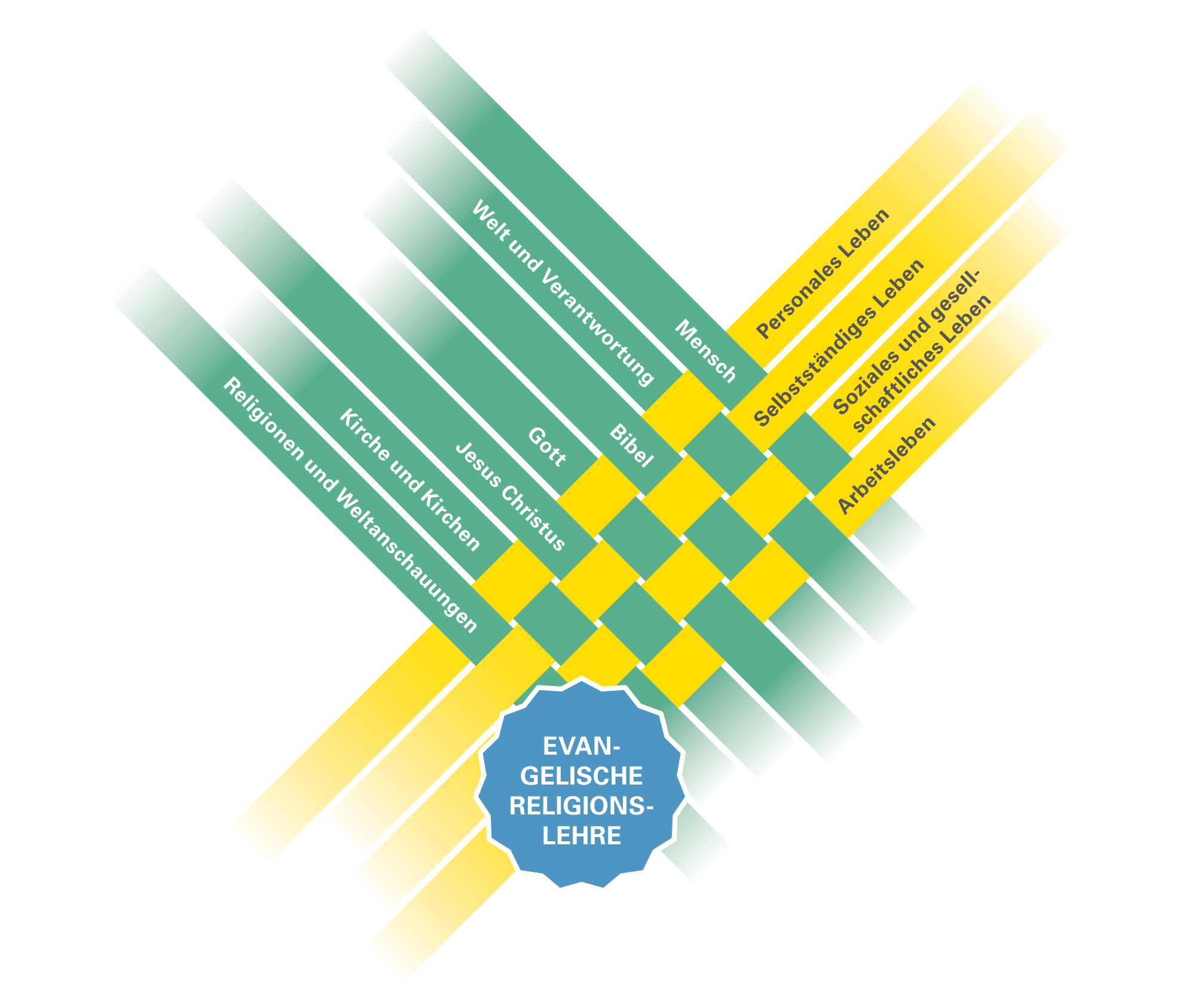 Abbildung 1: Verflechtung Lebensfelder – Fach Evangelische Religionslehre (© Zentrum für Schulqualität und Lehrerbildung Baden-Württemberg)Didaktische HinweiseAuf altersgemäße Weise und unter Berücksichtigung der individuellen Voraussetzungen unterstützt der Evangelische Religionsunterricht die Schülerinnen und Schüler, ihre persönliche Lebenssituation mit der christlichen Glaubenstradition in einen lebensdienlichen Zusammenhang zu bringen. Er bietet ihnen einen geschützten Raum und vielfältige Möglichkeiten an, ihre Sehnsüchte und Ängste, ihre Träume und Sorgen, ihre Erfahrungen von Glück und Gewalt, Akzeptanz und Zurückweisung, Armut und Reichtum, Selbstbestimmung und Fremdbestimmung, Heimat und Migration auszudrücken und im Horizont des christlichen Glaubens zu bedenken.Religionsdidaktische und sonderpädagogische AspekteBeim aktiven Erwerb religiöser Kompetenz berücksichtigt der Unterricht unter anderem folgende didaktisch-methodischen Aspekte: Den feiernden liturgischen Zugang, das Einüben strukturierender, wiederkehrender Rituale, performatives, biografisches und erinnerndes Lernen, die Bedeutung von Raum und Stille, Musik, Tanz und Bewegung sowie die konsequente Elementarisierung aller Dimensionen der Unterrichtsplanung. Auf der Grundlage (förder-)diagnostischer Beobachtungen der Schülerinnen und Schüler differenziert der Religionsunterricht, insbesondere in inklusiven Bildungsangeboten, nach Zielen, Methoden und Sozialformen. Er bietet den Schülerinnen und Schülern geeignete Kommunikationsformen an (zum Beispiel einfache Sprache, Piktogramme oder materialgestützte Erzählformen). Die beispielhaften Aneignungs- und Differenzierungsmöglichkeiten bilden im Bildungsplan Evangelische Religionslehre die vier Grundformen der Aneignung ab (siehe Teil A, Kapitel 3), geben aber keine Reihenfolge für den Unterricht vor. Die Differenzierung schließt auch die Reflexion und Rückmeldung von Leistungen ein.Zusammenarbeit im multiprofessionellen TeamDer Evangelische Religionsunterricht sucht die Kooperation mit anderen Fächerverbünden und Fächern, vor allem aber mit den Fächern der katholischen, altkatholischen, christlich-orthodoxen, jüdischen, islamisch-sunnitischen und alevitischen Religionslehre sowie des Faches Ethik. Evangelische Lehrkräfte sprechen sich kontinuierlich ab und suchen nach Möglichkeiten der ökumenischen und interreligiösen Verständigung und Kooperation.Die staatliche beziehungsweise kirchliche Fachlehrkraft arbeitet im Religionsunterricht mit anderen Mitarbeiterinnen und Mitarbeitern (zum Beispiel sonderpädagogischen Lehrkräften oder Assistenzpersonen) im Team zusammen. Sie übernehmen gemeinsam Verantwortung, sowohl die Ziele der individuellen Lern- und Entwicklungsbegleitung (ILEB) der Schülerinnen und Schüler mit Anspruch auf ein sonderpädagogisches Bildungsangebot als auch spezifische Förderziele der religiösen Bildung aktiv anzustreben.Orientierung an den Schülerinnen und SchülernIn einer offenen, vertrauensvollen Lernatmosphäre unterrichten die Lehrpersonen authentisch und glaubwürdig. Sie nehmen die sozio-kulturellen und -ökonomischen Lebensverhältnisse ihrer Schülerinnen und Schüler differenzsensibel, aufgeschlossen und respektvoll wahr und begünstigen damit deren Lernhaltung und den Lernerfolg. In der Grundstufe ermöglicht der Religionsunterricht den Schülerinnen und Schülern ihrem Entwicklungsstand und ihrer Persönlichkeitsentwicklung gemäße grundlegende religiöse Erfahrungen (zum Beispiel das Feiern der Feste im Jahreskreis). Die Hauptstufe baut auf den in der Grundstufe erworbenen Kompetenzen auf. Die Entwicklung vom Kind zum Jugendlichen und die Erfordernisse der Erwachsenenwelt mit ihren Umbrüchen und Fragestellungen sind Schwerpunkte der Hauptstufe. Die schulischen und außerschulischen Erfahrungswelten der Schülerinnen und Schüler mit den damit verbundenen Fragen, Nöten und Hoffnungen bilden die Basis des pädagogischen Handelns. Die Entwicklung realisierbarer Lebensentwürfe auf der Grundlage christlicher Glaubensgrundsätze soll Orientierung schaffen und das Selbstwertgefühl als Voraussetzung aktiven Handelns fördern.Religion an der SchuleIn Projekten, die mehrere Unterrichtsfächer und Lebensfelder verbinden, bringt sich die Evangelische Religionslehre nach Möglichkeit regelmäßig ein. Sie beteiligt sich am Schulprogramm beziehungsweise Schulcurriculum und gestaltet die Schule als Lebens- und Erfahrungsraum für alle Beteiligten mit (zum Beispiel durch Feste, interreligiöse Feiern, Abschiedsrituale, Andachten und Gottesdienste im schulischen und religiösen Jahreskreis). Dabei legt sie Wert auf die aktive Mitwirkung der Schülerinnen und Schüler bei der Vorbereitung und Durchführung. Der Evangelische Religionsunterricht hat auch eine seelsorgliche Dimension. Er kooperiert mit der schulpsychologischen und sozialpädagogischen Beratung sowie der evangelischen Schulseelsorge und der katholischen Schulpastoral.Kooperation und VerständigungDer Religionsunterricht ermutigt die Schülerinnen und Schüler, das psychosoziale Unterstützungssystem der Schule in Anspruch zu nehmen. Während der Konﬁrmandenzeit begleiten die Religionslehrkräfte ihre Schülerinnen und Schüler nach Kräften. Sie unterstützen ihre Einbindung in die Ortskirchengemeinde und ermutigen diese, sich an der Gestaltung des Schullebens (zum Beispiel im Rahmen des Ganztagsschulprogramms) zu beteiligen. Darüber hinaus pﬂegt der Religionsunterricht Kontakte zu unterschiedlichen außerschulischen Institutionen, insbesondere der Kinder- und Jugendhilfe, zu Kirchengemeinden, zur kirchlichen Kinder- und Jugendarbeit, zu diakonischen und karitativen Einrichtungen und anderen Religionsgemeinschaften. Der Religionsunterricht befähigt die Schülerinnen und Schüler zur Begegnung und Verständigung mit Menschen unterschiedlichster Religionen und Anschauungen. Er unterstützt sie, eine christlich motivierte Haltung des Respekts und der Toleranz einzuüben.KompetenzfelderGrundstufeMenschDie Schülerinnen und Schüler sind herausgefordert, sich mit den existenziellen Fragen ihres Lebens auseinanderzusetzen. Der Religionsunterricht unterstützt sie in wertschätzender Atmosphäre, ihre unterschiedlichen Erfahrungen, Gefühle und Gedanken wahrzunehmen. Er hilft ihnen, ihr Leben mit christlichen Vorstellungen in Beziehung zu setzen und sich an biblischen Personen oder Vorbildern ihrer Umgebung zu orientieren. Der Unterricht trägt auf diese Weise zu ihrer Identitätsbildung bei und ermöglicht ihnen zu erkennen, dass aus christlicher Sicht alle Menschen von Gott geschaffen, gewollt und geliebt sind.Welt und VerantwortungDie Schülerinnen und Schüler leben in vielfältigen, oft ungeklärten Beziehungen zu ihrer Umwelt und zur Natur. Die biblische Schöpfungsgeschichte betrachtet die Welt und alle Lebewesen als Gabe Gottes, für die der Mensch Verantwortung trägt. Aus christlicher Sicht gründet diese Verantwortung in der sorgenden Liebe Gottes gegenüber seinen Geschöpfen. Vor diesem schöpfungstheologischen Hintergrund ermutigt der Religionsunterricht die Schülerinnen und Schüler zu einem verantwortungsvollen und wertschätzenden Umgang mit der Umwelt, den Mitmenschen und der eigenen Person. Er fördert das tätige Bewusstsein, die Welt in ihrer Einzigartigkeit und Vielfalt wahrzunehmen, gerecht zu gestalten und die Lebensgrundlagen der Erde für die Weiterexistenz zu erhalten.BibelDie Bibel als „Heilige Schrift“ ist die zentrale Grundlage des christlichen Glaubens. Sie enthält Geschichten, die von Menschen erzählen, die Erfahrungen mit Gott gemacht haben. Der Religionsunterricht ermutigt die Schülerinnen und Schüler, die Bibel als eine Orientierungshilfe und Handlungsanleitung in einer leicht verständlichen Form für die Lebensgestaltung zu nutzen. Er hilft ihnen, Beziehungen zwischen der Bibel und ihren eigenen Lebensfragen herzustellen und die Bibel als Buch des persönlichen Glaubens zu verstehen.GottDie Schülerinnen und Schüler suchen, insbesondere vor dem Hintergrund herausfordernder Lebenssituationen, nach Halt und Antworten auf die Fragen ihres Lebens. Der Religionsunterricht unterstützt sie in diesem Prozess durch das Kennenlernen unterschiedlicher Gottesvorstellungen und bietet ihnen mithilfe biblischer Texte Möglichkeiten, das eigene Leben im Spiegel menschlicher Erfahrungen mit Gott zu betrachten. Die Schülerinnen und Schüler lernen Formen kennen, wie Menschen sich an Gott wenden, und reflektieren Erfahrungen von Gottes Gegenwart und Begleitung.Jesus ChristusDer Religionsunterricht unterstützt die Schülerinnen und Schüler, sich mit Jesus Christus als Zentrum des christlichen Glaubens auseinanderzusetzen. An exemplarischen Stationen seines Lebens entwickeln sie eine Vorstellung von Jesus Christus und eine eigene Haltung zum (christlichen) Glauben. Mithilfe biblischer Geschichten und Darstellungen in Medien lernen sie Jesus von Nazareth als Menschen kennen, und auf der Grundlage des Glaubenszeugnisses von Jesus als Christus werden sie ermutigt, selbstständig Bezüge zu ihrem eigenen Leben herzustellen.Kirche und KirchenDie Schülerinnen und Schüler kommen mit unterschiedlichen Vorerfahrungen von Kirche, Kirchenräumen und Religion in den Unterricht. Dieser hilft ihnen durch Hintergrundinformationen zu den Konfessionen, ihre Erfahrungen besser zu verstehen. Gleichzeitig bietet er vielfältige Möglichkeiten, durch Kirchen- und Gemeindeerkundungen sowie Erprobungen religiöser Praxis neue und gegebenenfalls erste Erfahrungen zu machen und diese zu reflektieren.ReligionenDie Schülerinnen und Schüler begegnen in ihrer Lebenswelt, in Medien und Schule Menschen, die anderen Religionen angehören oder unterschiedliche Weltanschauungen vertreten. Der Unterricht fördert die interreligiöse Begegnung und unterstützt die Schülerinnen und Schüler darin, einen wertschätzenden Umgang mit Menschen anderer Religionen zu entwickeln. Er hilft ihnen, ein angemessenes Grundverständnis für sie aufzubauen. Im Vordergrund stehen in der Grundstufe die Religionen, die ihnen in ihrer Lebenswelt begegnen, insbesondere die abrahamitischen Religionen Judentum, Islam und Christentum.HauptstufeMenschDie Lehrkräfte nehmen die Lebensherausforderungen ihrer Schülerinnen und Schüler achtsam wahr und ermöglichen ihnen, ihre Erfahrungen religiös zu deuten und sie mit anderen auszutauschen. In einer vertrauensvollen Atmosphäre erhalten sie Gelegenheit, ihre persönlichen Fragen im Horizont biblischer Zeugnisse zu bearbeiten. Sie werden unterstützt, ihre Selbstwahrnehmung sowie ihr Leben in der Gemeinschaft zu bedenken und hilfreiche Formen des Umgangs mit Verletzungen und Schuld zu entwickeln. Sie erhalten vielfältige Gelegenheiten, sich mit Fragen nach ihren Begabungen, ihrer Zukunft und dem Sinn des Lebens auseinanderzusetzen.Welt und VerantwortungDer Religionsunterricht bietet den Schülerinnen und Schülern mit biblischen Geschichten und Vorbildern ein modellhaftes Verhalten für ein friedliches, gleichberechtigtes Zusammenleben an. Er schafft Gelegenheiten, gerechtes Handeln selbst zu erproben und die Konsequenzen des eigenen Verhaltens kritisch zu reflektieren, sodass christlich motivierte Verantwortung für das eigene Handeln und die Umwelt von den Schülerinnen und Schülern zunehmend selbst übernommen werden kann.BibelDie jüdisch-christliche Bibel ist als Gottes- und Menschenwort auch eine Lebenshilfe. Der Religionsunterricht ermöglicht den Schülerinnen und Schülern, nicht nur über die Bibel, ihre Entstehung und ihren Aufbau etwas zu erfahren, sondern auch mit ihr und durch sie zu lernen. Er hilft ihnen, sich selbstständig in der Bibel zurechtzufinden, um eigenen Fragen gezielt nachgehen zu können. Die Schülerinnen und Schüler erhalten Gelegenheit, sich mit grundlegenden Erzählungen und Texten der Bibel vertraut zu machen, mit ihnen ihre Erfahrungen zu deuten und Antworten auf ihre Lebensfragen zu finden.GottDie Schülerinnen und Schüler erhalten im Religionsunterricht Möglichkeiten, die Welt theologisch zu deuten. Sie setzen sich mit der Glaubensüberzeugung auseinander, dass die Welt, der Mensch und somit auch sie selbst von Gott geschaffen und gewollt sind. Gerade in ihrer Situation als Schülerin oder Schüler, die vielfach mit Versagenserlebnissen und Ausgrenzungen unterschiedlicher Art konfrontiert sind, werden ihnen christliche Vorstellungen angeboten, ihr Selbstbild zu stärken und von gesellschaftlichen Zuschreibungen zu befreien. Die Schülerinnen und Schüler kennen unterschiedliche Aussagen über Gott aus biblischen Bildworten und Gleichnissen und setzen sich mit widersprüchlichen Gotteserfahrungen kritisch auseinander.Jesus ChristusJesus setzte sich insbesondere für rechtlose Kinder und Menschen am Rand der Gesellschaft ein. Für die Schülerinnen und Schüler ist dies in den krisenhaften Phasen der Pubertät und am Ende der Schulzeit von besonderer Bedeutung. Gerade im angstbesetzten Blick auf die Zukunft unterstützt der Unterricht die Schülerinnen und Schüler, in der Auseinandersetzung mit dem Handeln Jesu und durch Gottvertrauen in ihrem Leben Halt, Orientierung und Zuversicht zu finden.Kirche und KirchenDie Schülerinnen und Schüler lernen die großen Kirchen, die Unterscheidung der Konfessionen sowie die Ökumene und ihre diakonisch-karitative Arbeit näher kennen. Anhand von ausgewählten, für sie und die Gegenwartskultur bedeutsamen Aspekten, erkunden sie, wie sich diese (kirchen-)geschichtlich entwickelt haben. Der Unterricht bietet den Schülerinnen und Schülern Möglichkeiten, sich selbst bei der Planung und Durchführung von Schülergottesdiensten als wirksam zu erleben und die eigene religiöse Praxis kritisch zu reflektieren.Religionen und WeltanschauungenIn der heutigen globalisierten, multikulturellen Welt ist es für die Schülerinnen und Schüler von Bedeutung, unterschiedliche Religionen und ihre zentralen Inhalte und Praxisformen zu kennen. Dies ist die Grundlage für ein friedliches Miteinander. Ein kenntnisreiches Verständnis füreinander wird im Religionsunterricht angebahnt. Religionsunterricht ermöglicht Begegnungen mit Menschen anderer Religionen und Weltanschauungen. Er trägt dazu bei, bestehende Vorurteile abzubauen und ein respektvolles Miteinander einzuüben.INCLUDE_IMPORT –NAME "SOP-LERNEN2022-ANHANG-01"SKIP_IMPORT_BEGINAnhangVerweiseDas Verweissystem im Bildungsplan Bildungsplan für Schülerinnen und Schüler mit Anspruch auf ein sonderpädagogisches Bildungsangebot im Förderschwerpunkt Lernen unterscheidet acht verschiedene Verweisarten. Diese werden durch unterschiedliche Symbole gekennzeichnet:Im Folgenden wird jeder Verweistyp beispielhaft erläutert.Es wird vorrangig auf den Bildungsplan der Grundschule und der Sekundarstufe I verwiesen. Der Bildungsplan des Gymnasiums ist dabei mitbedacht, aus Gründen der Übersichtlichkeit werden diese Verweise nicht gesondert aufgeführt.AbkürzungenSKIP_IMPORT_END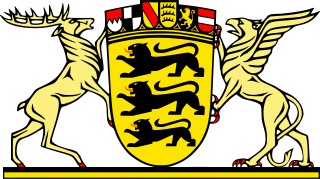 KEYVALUEKultus und UnterrichtAmtsblatt des Ministeriums für Kultus, Jugend und Sport Baden-WürttembergAusgabe CBildungsplanhefteHerausgeberMinisterium für Kultus, Jugend und Sport Baden-Württemberg,Postfach 103442, 70029 StuttgartBildungsplanerstellungZentrum für Schulqualität und Lehrerbildung, Heilbronner Stra0e 314, 70469 Stuttgart (www.zsl.kultus-bw.de)Internetwww.bildungsplaene-bw.deVerlag und VertriebNeckar-Verlag GmbH, Klosterring 1, 78050 Villingen-SchwenningenUrheberrechtFotomechanische oder anderweitig technisch mögliche Reproduktion des Satzes beziehungsweise der Satzordnung für kommerzielle Zwecke nur mit Genehmigung des Herausgebers.Technische Umsetzung der Onlinefassungpirobase imperia GmbH, Von-der-Wettern-Straße 27, 51149 KölnBildnachweisSemjon Sergejew, FellbachGestaltungIlona Hirth Grafik Design GmbH, KarlsruheDruckN.N.Alle eingesetzten beziehungsweise verarbeiteten Rohstoffe und Materialien entsprechen den zum Zeitpunkt der Angebotsabgabe gültigen Normen beziehungsweise geltenden Bestimmungen und Gesetzen der Bundesrepublik Deutschland. Der Herausgeber hat bei seinen Leistungen sowie bei Zulieferungen Dritter im Rahmen der wirtschaftlichen und technischen Möglichkeiten umweltfreundliche Verfahren und Erzeugnisse bevorzugt eingesetzt.Juli 2022BezugsbedingungenDie Lieferung der unregelmäßig erscheinenden Bildungsplanhefte erfolgt automatisch nach einem festgelegten Schlüssel. Der Bezug der Ausgabe C des Amtsblattes ist verpflichtend, wenn die betreffende Schule im Verteiler (abgedruckt auf der zweiten Umschlagseite) vorgesehen ist (Verwaltungsvorschrift vom 22. Mai 2008, K.u.U. S. 141).Die Bildungsplanhefte werden gesondert in Rechnung gestellt.Die einzelnen Reihen können zusätzlich abonniert werden. Abbestellungen nur halbjährlich zum 30. Juni und 31. Dezember eines jeden Jahres schriftlich acht Wochen vorher bei der Neckar-Verlag GmbH, Postfach 1820, 78008 Villingen-SchwenningenKEYVALUEZSL35_SRC_FORMATZSLBW-BP2022BW-SOP-MSWORD-V1.13ZSL35_SRC_FILENAMEDenkanstößeKompetenzspektrumWie werden im Religionsunterricht eine Atmosphäre der Achtsamkeit und Annahme gefördert und ein wertschätzender Blick auf andere eingeübt?Wie informiert sich die Lehrkraft über einzelne Schülerinnen und Schüler, ihre Situation in Familie und Klasse, ihre Stärken und Schwächen?Welche Impulse werden den Schülerinnen und Schülern zur Auseinandersetzung mit Fragen wie „Was macht mir Mut? Was macht mich traurig? Wer hört mir zu? Wer tröstet mich?“ angeboten?Welche Begleitung und unterstützenden Rituale werden vonseiten der Schule oder Schulseelsorge angeboten?Wie werden im Religionsunterricht die Erfahrungen der Schülerinnen und Schüler mit Anderssein (nach Herkunft, Befähigung, Religion) aufgenommen und in Beziehung zu biblischen Texten gesetzt?Die Schülerinnen und Schülerbeschreiben, was sie selbst und andere ausmachtstellen dar, wie wertvoll, wichtig und einmalig jeder Mensch ist und wie dies Menschen selbst erlebt habenerzählen von frohen und traurigen Erlebnissen und Erfahrungenzeigen an biblischen Geschichten auf, wie Gott Menschen liebt, annimmt und begleitetbringen auf vielfältige Weise zum Ausdruck, wie Gott zu den Menschen steht und wie sie sich an ihn und an Menschen ihres Vertrauens wenden könnenbeschreiben Situationen, in denen Menschen Fehler machenzeigen Wege der Wiedergutmachung, Versöhnung und Verzeihung aufBeispielhafte InhalteExemplarische Aneignungs- und
DifferenzierungsmöglichkeitenEinzigartig und wunderbar gemacht: Fähigkeiten, Begabungen, Grenzen (Ps 139,14)Vorbehaltlos gewollt und geliebt (Gleichnis vom guten Hirten: Lk 15,3-6; Beim Namen gerufen: Jes 43,1)(meine) Lebenserfahrungen (Gelingen und Scheitern, Friede und Gewalt, Streit und Versöhnung, Angst und Geborgenheit, Trauer und Trost, Ausgrenzung und Zugehörigkeit)Gott als Lebensbegleiter (Josef: 1. Mose 37-50 in Auswahl; Jakob und Esau: 1. Mose 25-35 in Auswahl)Gott steht zu mir und anderen (Taufe: Mt 28,16-20; Sturmstillung: Mk 4,35-41)Die Schülerin oder der Schülersieht sich selbst im Spiegel an und nimmt sich wahrfertigt den eigenen Fingerabdruck an und betrachtet ihnstellt ein Bild von der eigenen Person gestalterisch dar (Skulptur formen, Bild malen), singt ein Lied über Gottes bedingungslose Liebe und entwickelt dazu Gestenerstellt einen Steckbrief oder ein digitales Profil von sich selbstBezüge und VerweiseBezüge und VerweisePER 2.1.1 Wahrnehmung der eigenen PersonSEL 2.1.2 SelbstversorgungSOZ 2.1.3 KommunikationBSS 2.1.1 Körperwahrnehmung und BewegungserfahrungRRK 2.1.1 MenschGS REV 2.1 Wahrnehmen und Darstellen (1)GS REV 2.1 Wahrnehmen und Darstellen (3)GS REV 2.4 Kommunizieren und Dialogfähig-Sein (1)GS REV 2.5 Gestalten und Handeln (3)GS REV 3.1.1 Mensch (1)GS REV 3.1.1 Mensch (3)GS REV 3.1.1 Mensch (4)GS REV 3.1.1 Mensch (5)GS REV 3.2.1 Mensch (1)GS REV 3.2.1 Mensch (2)GS REV 3.2.1 Mensch (3)BTV 3 Toleranz, Solidarität, Inklusion, AntidiskriminierungPG 1 Wahrnehmung und EmpfindungVB 3 Bedürfnisse und WünscheLFDB S.46: Menschenrechte und Menschenwürde [https://www.bildungsplaene-bw.de/,Lde/LS/BP2016BW/ALLG/LP/LFDB]PER 2.1.1 Wahrnehmung der eigenen PersonSEL 2.1.2 SelbstversorgungSOZ 2.1.3 KommunikationBSS 2.1.1 Körperwahrnehmung und BewegungserfahrungRRK 2.1.1 MenschGS REV 2.1 Wahrnehmen und Darstellen (1)GS REV 2.1 Wahrnehmen und Darstellen (3)GS REV 2.4 Kommunizieren und Dialogfähig-Sein (1)GS REV 2.5 Gestalten und Handeln (3)GS REV 3.1.1 Mensch (1)GS REV 3.1.1 Mensch (3)GS REV 3.1.1 Mensch (4)GS REV 3.1.1 Mensch (5)GS REV 3.2.1 Mensch (1)GS REV 3.2.1 Mensch (2)GS REV 3.2.1 Mensch (3)BTV 3 Toleranz, Solidarität, Inklusion, AntidiskriminierungPG 1 Wahrnehmung und EmpfindungVB 3 Bedürfnisse und WünscheLFDB S.46: Menschenrechte und Menschenwürde [https://www.bildungsplaene-bw.de/,Lde/LS/BP2016BW/ALLG/LP/LFDB]DenkanstößeKompetenzspektrumWie berücksichtigen die Lehrkräfte die kulturellen und sozialen Bezüge der Schülerinnen und Schüler bei der Gestaltung des Religionsunterrichts?Wodurch wird die Eigeninitiative und -verantwortung der Schülerinnen und Schüler gestärkt?Was fördert und hindert die Schülerinnen und Schüler in ihrer digitalen und analogen Lebenswelt, Verantwortung für sich selbst zu übernehmen?Wie hilft die Schule den Schülerinnen und Schülern, für die eigene Gesundheit Sorge zu tragen?Wie werden außerschulische Fachleute und die Eltern in die Verantwortung eingebunden?Wie geht die Schule mit den Ressourcen Energie, Wasser, Luft und mit Müll um?Welche Möglichkeiten bietet die Schule den Schülerinnen und Schülern an, den sorgsamen Umgang mit Pflanzen und Tieren einzuüben?Die Schülerinnen und Schülerbeschreiben die Vielfalt und Schönheit der Welt sowie deren Gefährdungstellen auf kreative Weise dar, wie sie selbst und alle Lebewesen Teil dieser Welt sind und miteinander in Beziehung stehenerzählen anhand biblischer Schöpfungstexte, wie die Welt als Werk Gottes verstanden wirdvergleichen die jüdisch-christliche Deutung der Welt als Schöpfung mit anderen religiösen und nichtreligiösen Vorstellungen von der Weltbegründen an Beispielen, wie ein sorgsamer, gerechter und gleichberechtigter Umgang im Miteinander der Menschen aussehen kannbeschreiben, wie der Mensch als Ebenbild Gottes eine besondere Stellung in der Schöpfung hat und Verantwortung für sie übernimmtBeispielhafte InhalteExemplarische Aneignungs- und
DifferenzierungsmöglichkeitenSchöpfungsgeschichten (1. Mose 1-2; Schöpfungsauftrag: 1. Mose 2,15)Gottebenbildlichkeit des Menschen (1. Mose 1,27)Gebote und Gerechtigkeit (10 Gebote in Auszügen: 2. Mose 20; Nächstenliebe: Mk 12,31; Scherflein der Witwe: Mk 12,41-44)Die Schöpfung erleben (Freude, Lob und Dank; Klage und Bitte: Psalm 104 in Auszügen)Die Ressourcen der Schöpfung erhalten (Wasser, Klima, Energie, Rohstoffe, Müll, Konsumverhalten)Die Schülerin oder der Schülererlebt an außerschulischen Lernorten (Park, Wald) Gottes Schöpfungerfährt anhand von Beispielen (Pflanzen, Obst, Tiere) die Schöpfung Gottes greifbar, erfahrbar und sichtbarpflanzt mit anderen gemeinsam Bäume und übernimmt Verantwortung für Pflanzen im Klassenzimmererstellt eine Collage oder digitale Präsentation zu den einzelnen Schöpfungstagen und benennt Schöpfungsgaben, für die sie/er dankbar istBezüge und VerweiseBezüge und VerweisePER 2.1.3 Selbstwirksamkeit und SelbstbestimmungSOZ 2.1.1 Grundhaltungen und WerteRRK 2.1.2 Welt und VerantwortungSU 2.1.1 Demokratie und GesellschaftSU 2.1.2 Natur und LebenGS REV 2.3 UrteilenGS REV 2.5 Gestalten und HandelnGS REV 3.1.2 Welt und Verantwortung (1)GS REV 3.1.2 Welt und Verantwortung (2)GS REV 3.1.2 Welt und Verantwortung (3)GS REV 3.1.2 Welt und Verantwortung (5)GS REV 3.2.2 Welt und Verantwortung (3)GS REV 3.2.2 Welt und Verantwortung (4)GS REV 3.2.2 Welt und Verantwortung (5)BNE 1 Bedeutung und Gefährdungen einer nachhaltigen EntwicklungBNE 7 FriedensstrategienVB 3 Information und WissenPER 2.1.3 Selbstwirksamkeit und SelbstbestimmungSOZ 2.1.1 Grundhaltungen und WerteRRK 2.1.2 Welt und VerantwortungSU 2.1.1 Demokratie und GesellschaftSU 2.1.2 Natur und LebenGS REV 2.3 UrteilenGS REV 2.5 Gestalten und HandelnGS REV 3.1.2 Welt und Verantwortung (1)GS REV 3.1.2 Welt und Verantwortung (2)GS REV 3.1.2 Welt und Verantwortung (3)GS REV 3.1.2 Welt und Verantwortung (5)GS REV 3.2.2 Welt und Verantwortung (3)GS REV 3.2.2 Welt und Verantwortung (4)GS REV 3.2.2 Welt und Verantwortung (5)BNE 1 Bedeutung und Gefährdungen einer nachhaltigen EntwicklungBNE 7 FriedensstrategienVB 3 Information und WissenDenkanstößeKompetenzspektrumWie werden die Schülerinnen und Schüler im Unterricht mit der besonderen Bedeutung der Bibel als „Heilige Schrift“ der Christen vertraut gemacht?Welche Zugangsmöglichkeiten haben die Schülerinnen und Schüler zu verschiedenen Bibeln (zum Beispiel Kinderbibeln, Hörbibeln, Bilderbibeln oder digitalen Bibeln)?Wie werden sie dazu angeleitet, diese besondere Bedeutung der Bibel durch respektvollen Umgang kenntlich zu machen?Wie werden die Schülerinnen und Schüler unterstützt, ihr eigenes Leben mit biblischen Geschichten in einen sinnvollen Zusammenhang zu bringen und daraus Hilfestellungen für ihr Leben zu erhalten?Wie gehen die Lehrkräfte im Unterricht mit der Bibel um?Welche Gelegenheiten gibt es an der Schule, biblische Geschichten zu erzählen, zu spielen oder zu gestalten?Die Schülerinnen und Schülerbringen auf vielfältige Weise zum Ausdruck, dass die Bibel eine Sammlung vieler Bücher ist und als „Wort Gottes“ beziehungsweise „Heilige Schrift“ bezeichnet wirdpräsentieren ausgewählte Geschichten mit Figuren oder Bildernzeigen an ausgewählten Geschichten auf, wie und was diese von Gott, Jesus Christus und den Menschen erzählenstellen Zusammenhänge her/dar zwischen den Erfahrungen mit Gott und ihren eigenen Erfahrungen und Fragenbringen Gedanken und Gefühle, die sie sich zu biblischen Geschichten machen, kreativ zum Ausdruckerarbeiten die Besonderheit biblischer Sprache im Vergleich zur Alltagssprachestellen einzelne Besonderheiten des Lebens in biblischer Zeit darBeispielhafte InhalteExemplarische Aneignungs- und
DifferenzierungsmöglichkeitenEntstehung der Bibel (erzählen, aufschreiben, sammeln, weitergeben)Umwelt der Bibel (Landschaften, Tiere, Pflanzen)Bibel als Lebensbegleiter und -hilfe (Geschichten, Regeln, Worte, Taufsprüche)Gott erwählt Kleine, Schwache, Verlorene (Volk Gottes: 5. Mose 7,6-8; David: 1. Sam 16,1-13; Verlorenes Schaf: Lk 15,1-7; Zachäus Lk 19,1-10)Gott begleitet Menschen auf dem Lebensweg (Sarah und Abraham: 1. Mose 12-21 in Auszügen; Josef: 1. Mose 37-50 in Auszügen)Die Schülerin oder der Schülerspürt Schafwolle mit den Händen und dem Körperspielt die biblische Geschichte mit selbst erstelltem (Figuren-)Material oder einem (Trick-)Film nacherzählt die biblische Geschichte in eigenen Worten mit Geschichtenmaterialienverbindet die Geschichte mit einer Erfahrung des Verloren-Gehens oder des Gefunden-Werdens aus dem eigenen LebenBezüge und VerweiseBezüge und VerweiseSOZ 2.1.5 MedienkompetenzD 2.1.1 Sprache und Texte erleben / mit Textsorten umgehenRRK 2.1.3 BibelGS REV 2.2 Deuten (1)GS REV 2.3 Urteilen (2)GS REV 2.4 Kommunizieren und Dialogfähig-SeinGS REV 3.1.3 Bibel (1)GS REV 3.1.3 Bibel (2)GS REV 3.1.3 Bibel (3)GS REV 3.1.3 Bibel (4)GS REV 3.2.3 Bibel (2)GS REV 3.2.3 Bibel (3)GS REV 3.2.3 Bibel (4)MB 2 MedienanalyseSOZ 2.1.5 MedienkompetenzD 2.1.1 Sprache und Texte erleben / mit Textsorten umgehenRRK 2.1.3 BibelGS REV 2.2 Deuten (1)GS REV 2.3 Urteilen (2)GS REV 2.4 Kommunizieren und Dialogfähig-SeinGS REV 3.1.3 Bibel (1)GS REV 3.1.3 Bibel (2)GS REV 3.1.3 Bibel (3)GS REV 3.1.3 Bibel (4)GS REV 3.2.3 Bibel (2)GS REV 3.2.3 Bibel (3)GS REV 3.2.3 Bibel (4)MB 2 MedienanalyseDenkanstößeKompetenzspektrumWie können die Schülerinnen und Schüler ermutigt werden, ihre eigenen Gottesvorstellungen zu äußern?Wie geht der Religionsunterricht darauf ein, dass manche Menschen Gott ablehnen, an ihm zweifeln oder von ihm enttäuscht sind?Wie werden die unterschiedlichen religiösen Sozialisationserfahrungen der Schülerinnen und Schüler im Religionsunterricht sensibel berücksichtigt?Welche kreativen Zugänge (zum Beispiel Farben, Klänge, Legematerial) und Impulse (zum Beispiel Bilder, Filme, Bibelworte, Lieder, Gebete) zu biblischen Texten werden angeboten?Wie bringen die Lehrkräfte eigene Vorstellungen authentisch als Modell ein?Die Schülerinnen und Schülerbringen im Vergleich mit anderen ihre eigenen Vorstellungen von Gott zum Ausdruckstellen auf vielfältige Weise dar, wie die Bibel von Gott erzähltgestalten Erfahrungen, die Menschen in der Bibel mit Gott machen, mit kreativen Mittelnbeschreiben Formen, wie sich Menschen an Gott wendenbeschreiben herausfordernde Lebenssituationen von Menschen sowie deren Fragen und Antworten im Hinblick auf Gottes Gegenwartrespektieren Gottesvorstellungen von anderen Menschen, die sich von ihren Vorstellungen unterscheidenBeispielhafte InhalteExemplarische Aneignungs- und
Differenzierungsmöglichkeitenbiblische Vorstellungen von Gott (Barmherziger Vater: Lk 15,11ff; Begleiter: Rut; tröstende Mutter: Jes 66,13; Schöpfer: 1. Mose 1-2; Schutz: Ps 91,1)Erfahrungen von Menschen mit Gott (Rut und Noomi: Rut 1-4; Elia: 1. Kön 19,1-13)Menschen wenden sich an Gott (Gebet, Psalm, Lied, Tanz, Stille)Im Leben nach Gott fragen (Staunen, Abschied, Streit, Ausgrenzung, Gewalt, Zweifel, Tod)Gott in allem (Licht und Finsternis: Jes 45,7; Gethsemane: Mk 14,32-42)Die Schülerin oder der Schülerempfindet die Wärme der Sonne oder einer Lampe bewusst und drückt ihre/seine Empfindungen aussingt mit Bewegungen ein Lied, das ein Gottesbild beschreibt (zum Beispiel: Gottes Liebe ist wie die Sonne)setzt sich mit dem Lied und der Gottesvorstellung in einem selbst gestalteten (Boden-)Bild kreativ auseinanderbenennt Gottes Zuwendung in ihrem/seinem Leben und formuliert sie als Dank(-Gebet)Bezüge und VerweiseBezüge und VerweiseSOZ 2.1.1 Grundhaltungen und WerteBSS 2.1.5 Tanzen, Gestalten, DarstellenRRK 2.1.4 GottGS REV 2.1 Wahrnehmen und Darstellen (2)GS REV 2.1 Wahrnehmen und Darstellen (3)GS REV 2.2 Deuten (3)GS REV 2.5 Gestalten und Handeln (2)GS REV 2.5 Gestalten und Handeln (3)GS REV 3.1.4 Gott (1)GS REV 3.1.4 Gott (2)GS REV 3.1.4 Gott (4)GS REV 3.2.4 Gott (1)GS REV 3.2.4 Gott (3)BNE 3 Werte und Normen in EntscheidungssituationenSOZ 2.1.1 Grundhaltungen und WerteBSS 2.1.5 Tanzen, Gestalten, DarstellenRRK 2.1.4 GottGS REV 2.1 Wahrnehmen und Darstellen (2)GS REV 2.1 Wahrnehmen und Darstellen (3)GS REV 2.2 Deuten (3)GS REV 2.5 Gestalten und Handeln (2)GS REV 2.5 Gestalten und Handeln (3)GS REV 3.1.4 Gott (1)GS REV 3.1.4 Gott (2)GS REV 3.1.4 Gott (4)GS REV 3.2.4 Gott (1)GS REV 3.2.4 Gott (3)BNE 3 Werte und Normen in EntscheidungssituationenDenkanstößeKompetenzspektrumWie werden die aktuellen Befindlichkeiten der Schülerinnen und Schüler im Unterricht wahrgenommen und beachtet?Wie und wo wird für die Schülerinnen und Schüler Nächstenliebe und ein „Stück“ Reich Gottes erfahrbar?Wodurch wird die Gewissheit vermittelt, dass Jesus sich allen Menschen zuwendet?Welche medialen (zum Beispiel Realien, Bilder, Modelle, Sachbücher, Kurzfilme) und gestalterischen Zugänge zum Thema werden angeboten (zum Beispiel Farben, Klänge, Ton, szenisches Spiel)?Wie wird mit Heilungsgeschichten angesichts benachteiligter, behinderter und kranker Menschen in Klasse, Familie und Lebensumfeld sensibel umgegangen?Wie thematisieren die Lehrkräfte, dass sich Jesus insbesondere Ausgegrenzten zuwendet?Die Schülerinnen und Schülerbeschreiben bedeutsame Lebensverhältnisse zur Zeit Jesugeben ausgewählte Jesusgeschichten wiedergestalten mit kreativen Mitteln wichtige Stationen im Leben Jesuerzählen von Menschen, die sich im Vertrauen auf Jesus mit ihm auf den Weg machenzeigen mit vielfältigen Mitteln, wie im Neuen Testament von der Beziehung Jesu zu Gott erzählt wirdstellen verschiedene Ausdrucksformen für Zuwendung, Geborgenheit, Liebe und Vertrauen der Menschen untereinander und Jesu Zuwendung zu den Menschen darzeigen auf, wie Menschen aus dem Handeln und Reden Jesu Christi Ermutigung und Orientierung für ihr (Zusammen-)Leben findenBeispielhafte InhalteExemplarische Aneignungs- und
DifferenzierungsmöglichkeitenAlltagsleben zur Zeit Jesu (Alltag, Berufe, Tiere und Pflanzen, römische Besetzung)religiöses Leben zur Zeit Jesu im Judentum (Sabbat, Pessach, Beten im Tempel)Leben Jesu (Geburt: Lk 1-2; Mt 1,18-2,23; Taufe: Mk 1,9-11; Passion, Ostern und Himmelfahrt: Lk 19-24)Reich Gottes und Gleichnisse (Senfkorn: Mk 4,30-32; Großes Gastmahl: Lk 14,15-24; Gütiger Vater: Lk 15,11-32)Jesus wendet sich Menschen am Rand zu (Kindersegnung: Mk 10,13-16; Zachäus: Lk 19,1-10)Wunder- und Heilungsgeschichten (Brotvermehrung: Joh 6,1-15; Heilung eines Gelähmten: Mk 2,1-12; Bartimäus: Mk 10,46-52)Die Schülerin oder der Schülerbegrüßt Mitschülerinnen und -schüler mit unterschiedlichen Ritualen beziehungsweise wird begrüßtspielt die Geschichte in Rollenspielen nach: Jesus sucht ausgestoßene und abgelehnte Menschen auf und macht sie zu seinen Freunden: Zöllner Zachäusgestaltet eine Fotogeschichte zu Zachäus mit Legematerial und Figurenschreibt und gestaltet einen Brief oder eine Textnachricht mit Gründen, ein Freund Jesu zu werden oder auch nicht zu werdenBezüge und VerweiseBezüge und VerweiseSOZ 2.1.1 Grundhaltungen und WerteG 2.1.1 Menschen und ihre GeschichteKUW 2.1.1 Zugänge zu Kunst und Werken eröffnenRRK 2.1.5 Jesus ChristusGS REV 2.2 Deuten (3)GS REV 2.3 Urteilen (2)GS REV 2.5 Gestalten (4)GS REV 3.1.5 Jesus Christus (1)GS REV 3.1.5 Jesus Christus (2)GS REV 3.1.5 Jesus Christus (3)GS REV 3.1.5 Jesus Christus (4)GS REV 3.1.5 Jesus Christus (5)GS REV 3.2.5 Jesus Christus (1)GS REV 3.2.5 Jesus Christus (3)GS REV 3.2.5 Jesus Christus (4)GS REV 3.2.5 Jesus Christus (6)BTV 4 Selbstfindung und Akzeptanz anderer LebensformenBTV 8 Formen interkulturellen und interreligiösen DialogsSOZ 2.1.1 Grundhaltungen und WerteG 2.1.1 Menschen und ihre GeschichteKUW 2.1.1 Zugänge zu Kunst und Werken eröffnenRRK 2.1.5 Jesus ChristusGS REV 2.2 Deuten (3)GS REV 2.3 Urteilen (2)GS REV 2.5 Gestalten (4)GS REV 3.1.5 Jesus Christus (1)GS REV 3.1.5 Jesus Christus (2)GS REV 3.1.5 Jesus Christus (3)GS REV 3.1.5 Jesus Christus (4)GS REV 3.1.5 Jesus Christus (5)GS REV 3.2.5 Jesus Christus (1)GS REV 3.2.5 Jesus Christus (3)GS REV 3.2.5 Jesus Christus (4)GS REV 3.2.5 Jesus Christus (6)BTV 4 Selbstfindung und Akzeptanz anderer LebensformenBTV 8 Formen interkulturellen und interreligiösen DialogsDenkanstößeKompetenzspektrumWie kommen die Schülerinnen und Schüler darüber ins Gespräch, warum Religion in konfessionellen Gruppen unterrichtet wird?Welche Gelegenheiten für die Zusammenarbeit mit dem Katholischen Religionsunterricht bieten sich an?Wie werden die Schülerinnen und Schüler auf diesen besonderen Ort (zum Beispiel Stille, Atmosphäre) eingestimmt und vorbereitet?Welche Bedeutung haben die kirchlichen Feste des Jahreskreises im Schulleben?Wie stellt die Schule Kontakte zu den Kirchengemeinden, Pfarrerinnen und Pfarrern und Mitarbeitenden her?Welche Möglichkeiten haben die Schülerinnen und Schüler, Feste und Bräuche mit verschiedenen Sinnen zu begreifen und zu erleben?Die Schülerinnen und Schülerbenennen verschiedene Konfessionen, denen Menschen angehörenbeschreiben nach einer Erkundung (vor Ort) eine Kirche und ihre Gegenständeerklären, warum in der Kirche Gottesdienste, Taufen oder Trauungen gefeiert werdenstellen dar, wie Feste und Festzeiten im Kirchenjahr gefeiert werdengestalten religiöse Rituale im Unterricht sowie bei Schulfesten oder -feiern miterläutern die Bedeutung christlicher Symbole in ihrem Lebensbereichstellen gelebte Ökumene an einem konkreten Beispiel darBeispielhafte InhalteExemplarische Aneignungs- und
DifferenzierungsmöglichkeitenGegenstände in der Kirche (Altar, Taufbecken, Kanzel, Orgel, Architektur)christliche Feste im Kirchenjahr (Advent, Nikolaustag, Weihnachten, Heilige Drei Könige/Epiphanias, Passion, Ostern, Pfingsten, Erntedank, Martinstag)christliche Symbole (Kreuz, Kerze, Wasser, Brot, Taube, Fisch)christliche Handlungen (Taufe, Abendmahl, Segen)religiöse Rituale: Segensgesten, Stille, Musik, Gebetshaltungen, Anfangs- und AbschlussritualKonfessionen und Ökumene (Gemeinsamkeiten, Unterschiede)Die Schülerin oder der Schülernimmt beim Besuch einer Kirche den Raum (Geruch, Wärme, Bilder, Kerzen), die Orgelmusik und die Stille aktiv und bewusst wahrmacht haptische Erfahrungen mit Gegenständen im Kirchenraum und gestaltet mit ihnen ein Ritualsucht und gestaltet einen Ort für dieses Ritual und dokumentiert ihn fotografischbeschreibt die ausgewählten Gegenstände sowie ihre Bedeutungen und lässt sich auf die Vorbereitung und Feier eines Rituals mit unterschiedlichen Elementen (Gebet, Lied, Segen) einBezüge und VerweiseBezüge und VerweiseSEL 2.1.4 Freizeit und InteressenMUS 2.1.1 Musik erleben und wahrnehmenMUS 2.1.2 Instrumentales MusizierenRRK 2.1.6 KircheGS REV 2.1 Wahrnehmen und Darstellen (1)GS REV 2.1 Wahrnehmen und Darstellen (2)GS REV 2.2 Deuten (1)GS REV 2.5 Gestalten und Handeln (2)GS REV 3.1.6 Kirche und Kirchen (1)GS REV 3.1.6 Kirche und Kirchen (2)GS REV 3.1.6 Kirche und Kirchen (3)GS REV 3.1.6 Kirche und Kirchen (4)GS REV 3.1.6 Kirche und Kirchen (5)GS REV 3.2.6 Kirche und Kirchen (1)GS REV 3.2.6 Kirche und Kirchen (2)GS REV 3.2.6 Kirche und Kirchen (3)BNE 5 Teilhabe, Mitwirkung, MitbestimmungSEL 2.1.4 Freizeit und InteressenMUS 2.1.1 Musik erleben und wahrnehmenMUS 2.1.2 Instrumentales MusizierenRRK 2.1.6 KircheGS REV 2.1 Wahrnehmen und Darstellen (1)GS REV 2.1 Wahrnehmen und Darstellen (2)GS REV 2.2 Deuten (1)GS REV 2.5 Gestalten und Handeln (2)GS REV 3.1.6 Kirche und Kirchen (1)GS REV 3.1.6 Kirche und Kirchen (2)GS REV 3.1.6 Kirche und Kirchen (3)GS REV 3.1.6 Kirche und Kirchen (4)GS REV 3.1.6 Kirche und Kirchen (5)GS REV 3.2.6 Kirche und Kirchen (1)GS REV 3.2.6 Kirche und Kirchen (2)GS REV 3.2.6 Kirche und Kirchen (3)BNE 5 Teilhabe, Mitwirkung, MitbestimmungDenkanstößeKompetenzspektrumWie informieren sich die Lehrkräfte über die Religion und Weltanschauung ihrer Schülerinnen und Schüler?Wie wird es den Schülerinnen und Schülern ermöglicht, Fremdheitserfahrungen auszudrücken, ihre Ängste und Vorurteile gegenüber Fremden zur Sprache zu bringen und sich damit auseinanderzusetzen?Wie werden die unterschiedlichen religiösen und kulturellen Ausdrucksformen im Schulalltag berücksichtigt?Wie findet ein interreligiöser Kalender im Schulalltag Beachtung?Unter welchen Bedingungen und in welcher Form sind gemeinsame Feiern möglich?Wie werden an der Schule Möglichkeiten eines wertschätzenden Miteinanders der Kulturen und Religionen gefördert?Die Schülerinnen und Schülerbeschreiben Ausdrucksformen gelebter Religion und Weltanschauung in ihrem Lebensumfeldstellen Merkmale einer Religion auf vielfältige Weise darvergleichen ausgewählte Aspekte einer Religion des eigenen Lebensumfelds mit dem Christentumbegegnen Menschen anderer Religionszugehörigkeit und deren Glaubenspraxis beziehungsweise Menschen ohne Religionszugehörigkeit respektvollbenennen einzelne Elemente aus der Glaubenspraxis von Juden und Muslimenerklären die Bedeutung von Festen und Ritualen einer anderen ReligionBeispielhafte InhalteExemplarische Aneignungs- und
DifferenzierungsmöglichkeitenJudentum (Tora, Sabbat, Feste)Islam (Mohammed und Koran; Bekenntnis, Gebete, Wohltätigkeit, Fasten, Pilgerfahrt)ausgewählte Aspekte einer Religion (Gegenstände, Feste, Gebetspraxis, Geistliche oder Personen)Orte anderer Religionen (Synagoge und Moschee)interreligiöse Begegnung, Austausch und FeiernGemeinsamkeiten und Unterschiede der eigenen und einer anderen ReligionDie Schülerin oder der Schülerbesucht eine Synagoge oder Moschee und nimmt die Räume aktiv wahr (Geruch, Atmosphäre, Bilder, Gegenstände, Töne, Klänge)setzt sich mit Gebetshaltungen auf vielfältige Weise auseinander und tauscht sich ausgestaltet ein Modell des Gottes- beziehungsweise Versammlungshauses und der Gegenstände darinbeschriftet das Modell und beschreibt an einem Beispiel Unterschiede und Gemeinsamkeiten im Vergleich zum christlichen KirchengebäudeBezüge und VerweiseBezüge und VerweiseSOZ 2.1.1 Grundhaltungen und WerteSOZ 2.1.3 KommunikationRRK 2.1.7 ReligionenGS REV 2.1 Wahrnehmen und Darstellen (1)GS REV 2.1 Wahrnehmen und Darstellen (2)GS REV 2.3 Urteilen (3)GS REV 3.1.7 Religionen (1)GS REV 3.1.7 Religionen (2)GS REV 3.1.7 Religionen (3)GS REV 3.2.7 Religionen (1)GS REV 3.2.7 Religionen (2)GS REV 3.2.7 Religionen (3)BTV 1 Personale und gesellschaftliche VielfaltBTV 8 Formen interkulturellen und interreligiösen DialogsLFDB S. 46: Achtung Andersdenkender oder -gläubiger als grundlegendes Prinzip [https://www.bildungsplaene-bw.de/,Lde/LS/BP2016BW/ALLG/LP/LFDB]SOZ 2.1.1 Grundhaltungen und WerteSOZ 2.1.3 KommunikationRRK 2.1.7 ReligionenGS REV 2.1 Wahrnehmen und Darstellen (1)GS REV 2.1 Wahrnehmen und Darstellen (2)GS REV 2.3 Urteilen (3)GS REV 3.1.7 Religionen (1)GS REV 3.1.7 Religionen (2)GS REV 3.1.7 Religionen (3)GS REV 3.2.7 Religionen (1)GS REV 3.2.7 Religionen (2)GS REV 3.2.7 Religionen (3)BTV 1 Personale und gesellschaftliche VielfaltBTV 8 Formen interkulturellen und interreligiösen DialogsLFDB S. 46: Achtung Andersdenkender oder -gläubiger als grundlegendes Prinzip [https://www.bildungsplaene-bw.de/,Lde/LS/BP2016BW/ALLG/LP/LFDB]DenkanstößeKompetenzspektrumWie informiert sich die Lehrkraft über einzelne Schülerinnen und Schüler, über ihre Situation in Familie und Klasse, ihre Stärken und Schwächen?Wie schafft der Unterricht eine respektvolle und vertrauensvolle Atmosphäre, die dazu ermutigt, von sich selbst zu sprechen?Wie werden im Unterricht aktuelle existenzielle Erfahrungen der Schülerinnen und Schüler aufgegriffen (zum Beispiel Armut, Zukunft, Enttäuschung, Konflikt, Veränderung, Erwachsenwerden)?Inwiefern sind die Lehrkräfte auf Fragen nach Leid, Tod und Trauer vorbereitet?Wie ermöglichen die Lehrkräfte den Schülerinnen und Schülern, ihr eigenes Verhalten im Spiegel christlicher Umgangsformen zu betrachten?Die Schülerinnen und Schülerdrücken mithilfe verschiedener Medien menschliche Grunderfahrungen sowie ihre eigenen Erfahrungen ausformulieren angesichts eigener Erlebnisse oder Umbruchsituationen ihre persönlichen Fragen nach dem Sinn des Lebensbringen mithilfe biblischer Geschichten zum Ausdruck, wie Gott zum Menschen stehtgestalten mit kreativen Mitteln ihre eigenen Antworten auf Lebensfragen und die Antworten des christlichen Glaubensbringen mit ausgewählten Bibel- und Psalmworten menschliche Gefühle und Anliegen zum Ausdruckgestalten im Blick auf ihre Begabungen ein Bild von ihrer (beruflichen) ZukunftBeispielhafte InhalteExemplarische Aneignungs- und
DifferenzierungsmöglichkeitenBibelaussagen zum Menschen (Gottebenbildlichkeit: 1. Mose 1,27; Geschlechtlichkeit: 1. Mose 2,18-25; Gottes Liebe: Röm 8,38f)Identität: Selbstwahrnehmung und Fremdwahrnehmungmenschliche Gefühle in Lebenssituationen (Stolz, Freude, Versagen, Klage, Trauer, Wut, Dank, Angst, Vertrauen, Sehnsucht, Scham, Ohnmacht)Umgang mit Grenzen (Gelingen und Versagen; Schuld und Versöhnung: Lk 15,11-32; Ausgrenzung und Dazugehören: 1. Kor 12,12ff; Krankheit und Leid: Hiob, der bittende Freund Lk 11,5-10)Zukunfts- und Berufsfragen (Talente: Lk 19,11-27; Verschiedene Gaben: 1. Kor 12,1-2; Zukunftssorgen: Mt 6,25ff)Die Schülerin oder der Schülernimmt Bilder oder Videos von menschlichen Gefühlen wie Freude, Trauer oder Wut visuell wahr und singt dazu passende Liederfotografiert zu diesen Gefühlen Gesichter mit Mimikenstellt die Gefühle in einem Standbild mit Mimik und Gestik darschreibt zu Wortkarten mit Gefühlen eigene Erlebnisse und stellt so einen persönlichen Lebensbezug herBezüge und VerweiseBezüge und VerweiseARB 2.1.2 Erfahrung mit Arbeit und BerufsorientierungPER 2.1.2 Selbstregulation und SelbststeuerungPER 2.1.4 Identität und SelbstbildSOZ 2.1.3 KommunikationBK 2.1.2 Bearbeitung, Manipulation und (Neu-)GestaltungBNT 2.1.1 MenschRRK 2.1.1 MenschWBO 2.1.3 Wege in die Berufsfindung / Wege in die ArbeitsweltSEK1 REV 2.1 Wahrnehmungs- und Darstellungsfähigkeit (2)SEK1 REV 2.5 Gestaltungsfähigkeit (1)SEK1 REV 2.5 Gestaltungsfähigkeit (2)SEK1 REV 2.5 Gestaltungsfähigkeit (3)SEK1 REV 3.1.1 Mensch (1)SEK1 REV 3.1.1 Mensch (2)SEK1 REV 3.1.1 Mensch (3)SEK1 REV 3.1.1 Mensch (4)SEK1 REV 3.2.1 Mensch (2)SEK1 REV 3.2.1 Mensch (3)SEK1 REV 3.2.1 Mensch (4)BTV 3 Toleranz, Solidarität, Inklusion, AntidiskriminierungBTV 4 Selbstfindung und Akzeptanz anderer LebensformenPG 1 Wahrnehmung und EmpfindungLFDB S. 46: Menschenrechte und Menschenwürde [https://www.bildungsplaene-bw.de/,Lde/LS/BP2016BW/ALLG/LP/LFDB]ARB 2.1.2 Erfahrung mit Arbeit und BerufsorientierungPER 2.1.2 Selbstregulation und SelbststeuerungPER 2.1.4 Identität und SelbstbildSOZ 2.1.3 KommunikationBK 2.1.2 Bearbeitung, Manipulation und (Neu-)GestaltungBNT 2.1.1 MenschRRK 2.1.1 MenschWBO 2.1.3 Wege in die Berufsfindung / Wege in die ArbeitsweltSEK1 REV 2.1 Wahrnehmungs- und Darstellungsfähigkeit (2)SEK1 REV 2.5 Gestaltungsfähigkeit (1)SEK1 REV 2.5 Gestaltungsfähigkeit (2)SEK1 REV 2.5 Gestaltungsfähigkeit (3)SEK1 REV 3.1.1 Mensch (1)SEK1 REV 3.1.1 Mensch (2)SEK1 REV 3.1.1 Mensch (3)SEK1 REV 3.1.1 Mensch (4)SEK1 REV 3.2.1 Mensch (2)SEK1 REV 3.2.1 Mensch (3)SEK1 REV 3.2.1 Mensch (4)BTV 3 Toleranz, Solidarität, Inklusion, AntidiskriminierungBTV 4 Selbstfindung und Akzeptanz anderer LebensformenPG 1 Wahrnehmung und EmpfindungLFDB S. 46: Menschenrechte und Menschenwürde [https://www.bildungsplaene-bw.de/,Lde/LS/BP2016BW/ALLG/LP/LFDB]DenkanstößeKompetenzspektrumWie ist Religionsunterricht an der Erarbeitung von Schul- und Klassenregeln beteiligt?Wie wird der analogen und digitalen Lebenswirklichkeit der Schülerinnen und Schüler Rechnung getragen?Welche Möglichkeit erhalten die Schülerinnen und Schüler, eigene Erfahrungen und Fragestellungen einzubringen?Wie finden Grundprinzipien der Bewahrung der Schöpfung und der Wahrung des Friedens im Schullalltag Berücksichtigung?Welchen Beitrag leistet das Fach Religion bei Projekten, die diese Grundprinzipien zum Thema machen?Wie wird das soziale Miteinander der Schülerinnen und Schüler unterstützt?Wo wird den Schülerinnen und Schülern Eigenverantwortung zugetraut und übertragen?Die Schülerinnen und Schülersetzen die Deutung der Welt als Gottes Schöpfung in Beziehung zu anderen, insbesondere naturwissenschaftlichen Welterklärungenbeschreiben selbst erfahrene Beispiele für Gerechtigkeit und Ungerechtigkeit in ihrem Lebensumfelderproben und vergleichen im schulischen Umfeld verschiedene Handlungsmuster der Vergebung und Versöhnungstellen die Bedeutung biblischer Weisungen für das eigene Leben darnennen Beispiele für nachhaltiges und friedliches Handelnübernehmen in der nahen oder fernen Umgebung christlich reflektierte Verantwortung für Welt und Mitmenschennehmen in einem konkreten Projekt ethische Herausforderungen unter den Aspekten Nächstenliebe und Solidarität wahrBeispielhafte InhalteExemplarische Aneignungs- und
DifferenzierungsmöglichkeitenGefährdung und Bewahrung der Schöpfung (1.Mose 2,15; Flut und Versprechen an Noah: 1.Mose 6-9 in Auswahl)nachhaltiges Handeln (verantwortlicher Umgang mit Energie, Wasser, Lebensmitteln, Tieren und Pflanzen, Konsum)miteinander leben (Zehn Gebote: 2. Mose 20; Goldene Regel: Mt 7,12; Barmherziger Samariter: Lk 10,25-37)Gerechtigkeit (Bergpredigt: Mt 5-7; Exodus: 2. Mose 1-20; Option für die Armen: Amos 8,4-10)Frieden (Schalom: Jes 11,1-9; Friedensstifter: Mt 5,9)ethische Herausforderungen: Armut, Krieg, Sexualität, Gleichstellung, Diversität, Online-Verhalten, Lebensanfang und LebensendeDie Schülerin oder der Schülerspürt zunächst Kälte und dann (in eine warme, kuschelige Decke eingewickelt) Schutz und Wärmespielt das Gleichnis vom barmherzigen Samariter mit Figuren nach und fühlt sich selbst in die Rolle des Schutzlosen einerstellt Bilder zur visuellen Begleitung des Gleichnissesspielt die Geschichte in der heutigen Zeit nach und/oder schreibt eine eigene Geschichte dazuBezüge und VerweiseBezüge und VerweiseSOZ 2.1.1 Grundhaltungen und WerteSOZ 2.1.2 Beziehungen gestalten und pflegenSOZ 2.1.3 KommunikationBNT 2.1.2 Tiere und PflanzenBNT 2.1.3 Naturwissenschaftliche PhänomeneGK 2.1.1 Demokratie lebenGK 2.1.3 Leben in der globalen GesellschaftRRK 2.2.2 Welt und VerantwortungSEK1 REV 2.1 Wahrnehmungs- und Darstellungsfähigkeit (1)SEK1 REV 2.1 Wahrnehmungs- und Darstellungsfähigkeit (4)SEK1 REV 2.4 Gestaltungsfähigkeit (1)SEK1 REV 2.4 Gestaltungsfähigkeit (3)SEK1 REV 2.4 Gestaltungsfähigkeit (4)SEK1 REV 3.2.2 Welt und Verantwortung (2)SEK1 REV 3.3.2 Welt und Verantwortung (1)BNE 3 Werte und Normen in EntscheidungssituationenBNE 7 FriedensstrategienBTV 2 Wertorientiertes HandelnSOZ 2.1.1 Grundhaltungen und WerteSOZ 2.1.2 Beziehungen gestalten und pflegenSOZ 2.1.3 KommunikationBNT 2.1.2 Tiere und PflanzenBNT 2.1.3 Naturwissenschaftliche PhänomeneGK 2.1.1 Demokratie lebenGK 2.1.3 Leben in der globalen GesellschaftRRK 2.2.2 Welt und VerantwortungSEK1 REV 2.1 Wahrnehmungs- und Darstellungsfähigkeit (1)SEK1 REV 2.1 Wahrnehmungs- und Darstellungsfähigkeit (4)SEK1 REV 2.4 Gestaltungsfähigkeit (1)SEK1 REV 2.4 Gestaltungsfähigkeit (3)SEK1 REV 2.4 Gestaltungsfähigkeit (4)SEK1 REV 3.2.2 Welt und Verantwortung (2)SEK1 REV 3.3.2 Welt und Verantwortung (1)BNE 3 Werte und Normen in EntscheidungssituationenBNE 7 FriedensstrategienBTV 2 Wertorientiertes HandelnDenkanstößeKompetenzspektrumWie werden die Schülerinnen und Schüler im Unterricht mit der besonderen Bedeutung der Bibel als „Heilige Schrift“ der Christen vertraut gemacht?Welche Zugangsmöglichkeiten haben die Schülerinnen und Schüler zu verschiedenen Bibeln (zum Beispiel Hörbibeln, Bilderbibeln oder digitale Bibeln)?Wie gehen die Lehrkräfte im Unterricht mit der Bibel um?Wie wird den Schülerinnen und Schülern ermöglicht, dass sie anhand der biblischen Geschichten Hilfe für ihr Leben erfahren können?Welche außerschulischen Lernorte werden aufgesucht, an denen die Schülerinnen und Schüler Symbolen und Darstellungen aus biblischen Geschichten begegnen?Wie werden Gemeinsamkeiten und Unterschiede zu anderen Schriftreligionen thematisiert?Die Schülerinnen und Schülerbeschreiben die Bibel als eine vielfältige Sammlung von Büchern und Schriftenstellen die Entstehung und Bedeutung der Bibel darfinden mithilfe von Bibelstellen, Bibellexika, Online-Ressourcen ausgewählte Bibeltexte oder Inhalteerzählen auf der Grundlage biblischer Geschichten ihre eigenen Geschichtengestalten biblische Texte in eigenen Ausdrucksformenzeigen an Beispielen aus der Kunst (bildende Kunst, Musik, Theater, Literatur) die Bedeutung biblischer Texte aufidentifizieren in biblischen Erzählungen Aspekte von Glauben, Hoffnung, Protest oder ZugehörigkeitBeispielhafte InhalteExemplarische Aneignungs- und
DifferenzierungsmöglichkeitenAufbau des Alten und Neuen TestamentsEntstehung, Überlieferung und Übersetzung der BibelBibeltexte und Inhalte der Bibel finden (in Evangelien; 10 Gebote)Bedeutung der Bibel (im Gottesdienst; mit Psalmen beten, Lebensbegleiter, Tauf- und Konfirmationsspruch)Geschichten von Glauben, Hoffnung, Protest und Zugehörigkeit (Josef: 1. Mose 37-50; Mose: 2. Mose; David: 1. Sam 16; 2. Sam 5 in Auszügen; Ostern: Lk 19,28ff; 22-24)Heilige Schriften anderer Religionen (Islam: Koran; Judentum: Tora)Die Schülerin oder der Schülererfühlt verschiedene Symbole der Ostergeschichte wie Kelch, Kreuz, Stein, Dornenkrone oder Leinentuch und drückt ihre/seine Gefühle (in Farben oder Körpersprache) ausgestaltet die Ostergeschichte als Weg oder Ostergartenerzählt die Ostergeschichte in eigenen Worten nachschreibt eigene Gedanken auf und ordnet sie der gestalteten Ostergeschichte zuBezüge und VerweiseBezüge und VerweiseSOZ 2.1.5 MedienkompetenzBK 2.1.2 Bearbeitung, Manipulation und (Neu-)GestaltungD 2.2.1 Sprache und Texte erleben / mit Textsorten umgehenG 2.1.2 Epochen und deren Bedeutung für die GegenwartRRK 2.2.3 BibelSEK1 REV 2.2 Deutungsfähigkeit (1)SEK1 REV 2.2 Deutungsfähigkeit (3)SEK1 REV 2.2 Deutungsfähigkeit (4)SEK1 REV 3.1.3 Bibel (1)SEK1 REV 3.1.3 Bibel (2)SEK1 REV 3.1.3 Bibel (4)SEK1 REV 3.2.3 Bibel (1)MB 2 MedienanalyseMB 3 Information und WissenSOZ 2.1.5 MedienkompetenzBK 2.1.2 Bearbeitung, Manipulation und (Neu-)GestaltungD 2.2.1 Sprache und Texte erleben / mit Textsorten umgehenG 2.1.2 Epochen und deren Bedeutung für die GegenwartRRK 2.2.3 BibelSEK1 REV 2.2 Deutungsfähigkeit (1)SEK1 REV 2.2 Deutungsfähigkeit (3)SEK1 REV 2.2 Deutungsfähigkeit (4)SEK1 REV 3.1.3 Bibel (1)SEK1 REV 3.1.3 Bibel (2)SEK1 REV 3.1.3 Bibel (4)SEK1 REV 3.2.3 Bibel (1)MB 2 MedienanalyseMB 3 Information und WissenDenkanstößeKompetenzspektrumWie werden die Schülerinnen und Schüler ermutigt, eigene Gottesvorstellungen zu entwickeln und zu äußern?Wie geht Religionsunterricht auf die Erfahrungen ein, dass es Menschen gibt, die nicht an Gott glauben?Wie geht die Lehrkraft mit Zweifeln und atheistischen Haltungen von Schülerinnen und Schülern um?Wie bringen die Lehrkräfte ihre eigenen Vorstellungen, Fragen, Zweifel und Antworten auf Schülerfragen ein?Wie können die Schülerinnen und Schüler unterstützt werden, die sozialrevolutionäre Kraft von Gottesvorstellungen zu entdecken?Die Schülerinnen und Schülerbringen ihre Fragen an Gott und mögliche Antworten auf vielfältige Weise zum Ausdruckstellen den biblischen Glauben an Gott, den Schöpfer, in kreativen Ausdrucksformen darbringen den Konflikt kreativ zum Ausdruck, dass Menschen, die Gutes tun, auch Negatives widerfahren kanngestalten Besonderheiten des christlichen Gottesverständnisses aus ihrer Perspektivegestalten ihren Umgang mit der Theodizeefrage, warum ein guter, allmächtiger Gott das Übel in der Welt zulässtsetzen verschiedene Lebenssituationen mit Formen der Hinwendung zu Gott (Bitte, Dank, Klage, Lob) in BeziehungBeispielhafte InhalteExemplarische Aneignungs- und
Differenzierungsmöglichkeitenverschiedene Gottesbilder (eigene Bilder, Bilder der Kunst)biblische Gottesbilder (Hand: Ps 31,16; Haus: Ps 92,13f; Quelle: Ps 36,10, Offb 21,6; Fels und Burg: 2. Sam 22,2)Gebet (Vater unser: Mt 6,9-13; Klage, Lob, Bitte, Dank)Formen der Gottesbeziehung: Staunen und Dank, Lob, Feier, ErzählungenFragen zu Gott: Wo ist er? Gibt es ihn überhaupt? Wie wirkt er?der gnädige und gerechte Gott (Ps 23; Amos 5,4)Theodizee (Hiob in Auszügen)Die Schülerin oder der Schülererlebt einzelne Gebärden zum Gebeterprobt Bewegungen zu unterschiedlichen Gebetsanliegenbereitet zu einem ausgewählten Gebetsanliegen eine Spielszene vor und führt sie durchfindet Symbole für einzelne Gebetsanliegen, die mit allen Sinnen erlebt werden können, und führt dies den anderen vorBezüge und VerweiseBezüge und VerweiseSOZ 2.1.1 Grundhaltungen und WerteAES 2.1.4 Lebensbewältigung und LebensgestaltungMUS 2.2.1 Singen – Musizieren – Musik erlebenRRK 2.2.4 GottSPO 2.1.5 Tanzen, Gestalten, DarstellenSEK1 REV 2.1 Wahrnehmungs- und Darstellungsfähigkeit (1)SEK1 REV 2.1 Wahrnehmungs- und Darstellungsfähigkeit (2)SEK1 REV 3.1.4 Gott (1)SEK1 REV 3.1.4 Gott (2)SEK1 REV 3.1.4 Gott (3)SEK1 REV 3.1.4 Gott (4)SEK1 REV 3.2.4 Gott (1)SEK1 REV 3.2.4 Gott (2)BNE 3 Werte und Normen in EntscheidungssituationenSOZ 2.1.1 Grundhaltungen und WerteAES 2.1.4 Lebensbewältigung und LebensgestaltungMUS 2.2.1 Singen – Musizieren – Musik erlebenRRK 2.2.4 GottSPO 2.1.5 Tanzen, Gestalten, DarstellenSEK1 REV 2.1 Wahrnehmungs- und Darstellungsfähigkeit (1)SEK1 REV 2.1 Wahrnehmungs- und Darstellungsfähigkeit (2)SEK1 REV 3.1.4 Gott (1)SEK1 REV 3.1.4 Gott (2)SEK1 REV 3.1.4 Gott (3)SEK1 REV 3.1.4 Gott (4)SEK1 REV 3.2.4 Gott (1)SEK1 REV 3.2.4 Gott (2)BNE 3 Werte und Normen in EntscheidungssituationenDenkanstößeKompetenzspektrumWie werden die aktuellen Befindlichkeiten der einzelnen Schülerinnen und Schüler im Unterricht wahrgenommen und beachtet?Wie ermöglichen die Lehrkräfte, dass die Schülerinnen und Schüler den Bogen von der biblischen Botschaft zu ihrem Alltag spannen können?Wie und wo wird für die Schülerinnen und Schüler Nächstenliebe erfahrbar?Wie erfahren die Schülerinnen und Schüler, dass Leistung nicht der alleinige Maßstab ist, an dem sie gemessen werden?Wodurch wird ihnen die Gewissheit vermittelt, dass Jesus sich allen Menschen zuwendet?Mit welchen Medien erleichtern die Lehrkräfte den Schülerinnen und Schülern, sich die Lebenswelt Jesu vorzustellen?Die Schülerinnen und Schülerbenennen in den Evangelien beispielhaft Jesu Verbindung und Umgang mit der jüdischen Traditiongestalten mithilfe von biblischen Berufs- und Berufungsgeschichten eigene Zukunftsperspektivenstellen Jesu Verhalten gegenüber Gott und den Menschen anhand von Gleichnissen, Begegnungs- und Berufungsgeschichten darbeschreiben, wie Jesus Menschen mit ihren Stärken und Schwächen akzeptiert und ihnen ohne Vorbehalte begegnetbringen kreativ zum Ausdruck, wie Christen an die Auferstehung Jesu Christi glauben und dadurch über den Tod hinaus Hoffnung findenerzählen mit Medien, wie Jesus Christus Menschen damals und heute zur Nachfolge einlädtBeispielhafte InhalteExemplarische Aneignungs- und
DifferenzierungsmöglichkeitenStationen im Leben Jesu (Beschneidung: Lk 2,41-52; Taufe: Mk 1,9-11; Auftrag: Lk 4,16-20; (Sabbat-)Konflikt: Mk 2,23-27; Christusbekenntnis: Mk 8,27-30; Kreuz, Auferstehung, Himmelfahrt: Mk 14-16)Wunder- und Heilungsgeschichten (Sturmstillung: Mk 4,35-41; Heilung des Gelähmten: Mt 9,1-8)Reich Gottes (Gleichnisse: Mt 18; Arbeiter im Weinberg: Mt 20,1-16)Berufungsgeschichten (erste Jünger: Mk 1, 16-20; Levi: Mk 2, 13-17)Vorbilder und Nachfolge (Paulus, Martin Luther King, Margarete und Paul Schneider, Nancy L. Eiesland, Malala Yousafzai)Die Schülerin oder der Schülerhört zur Geschichte der Sturmstillung die Geräusche des Sturms, spürt den Wind und sieht Bilder zu der Geschichtebastelt ein Boot, lässt es im Wasser schwimmen und stellt mit einem Ventilator den Sturm darspielt die Geschichte mit dem Boot nachüberlegt selbst, wann sie/er Angst hat und was die Sturmstillung Jesu in ihrem/seinem Leben bedeuten könnteBezüge und VerweiseBezüge und VerweiseARB 2.1.1 Erfahrung mit Arbeit und BerufsorientierungSOZ 2.1.1 Grundhaltungen und WerteG 2.1.1 Menschen und ihre GeschichteRRK 2.2.5 Jesus ChristusSEK1 REV 2.1 Wahrnehmungs- und Darstellungsfähigkeit (1)SEK1 REV 2.1 Wahrnehmungs- und Darstellungsfähigkeit (3)SEK1 REV 2.3 Urteilsfähigkeit (3)SEK1 REV 3.1.5 Jesus Christus (2)SEK1 REV 3.1.5 Jesus Christus (3)SEK1 REV 3.2.5 Jesus Christus (2)SEK1 REV 3.2.5 Jesus Christus (3)SEK1 REV 3.2.5 Jesus Christus (4)BO 3 Einschätzung und Überprüfung eigener Fähigkeiten und PotenzialeBTV 2 Wertorientiertes HandelnBTV 4 Selbstfindung und Akzeptanz anderer LebensformenARB 2.1.1 Erfahrung mit Arbeit und BerufsorientierungSOZ 2.1.1 Grundhaltungen und WerteG 2.1.1 Menschen und ihre GeschichteRRK 2.2.5 Jesus ChristusSEK1 REV 2.1 Wahrnehmungs- und Darstellungsfähigkeit (1)SEK1 REV 2.1 Wahrnehmungs- und Darstellungsfähigkeit (3)SEK1 REV 2.3 Urteilsfähigkeit (3)SEK1 REV 3.1.5 Jesus Christus (2)SEK1 REV 3.1.5 Jesus Christus (3)SEK1 REV 3.2.5 Jesus Christus (2)SEK1 REV 3.2.5 Jesus Christus (3)SEK1 REV 3.2.5 Jesus Christus (4)BO 3 Einschätzung und Überprüfung eigener Fähigkeiten und PotenzialeBTV 2 Wertorientiertes HandelnBTV 4 Selbstfindung und Akzeptanz anderer LebensformenDenkanstößeKompetenzspektrumWelche Vorbereitungen werden getroffen, damit die Schülerinnen und Schüler angemessen am Schulgottesdienst beteiligt werden?Wie werden religiöse Feiern im Schulalltag differenzsensibel eingebracht und gestaltet?Wie finden Feste des Kirchenjahres religionssensibel Eingang in das Schulleben?Welche Formen der ökumenischen Kooperation werden an der Schule praktiziert und weiterentwickelt?Wie stellt die Schule Kontakt zu den Kirchengemeinden und Religionsgemeinschaften her?Wie werden bei Lerngängen und Klassenfahrten auch Ziele mit religiöser Dimension berücksichtigt (zum Beispiel Kirchen, Klöster, Synagogen, Moscheen oder soziale Einrichtungen)?Die Schülerinnen und Schülerbenennen Gemeinsamkeiten und Unterschiede zwischen evangelischer und römisch-katholischer Kircherecherchieren konfessionelle und ökumenische Beispiele kirchlichen Lebens in der heutigen Zeitstellen Beispiele kirchlicher und diakonischer Arbeit anschaulich und nachvollziehbar darbeschreiben an exemplarischen Stationen ausgewählte Entwicklungen der Kirchengeschichtestellen die Bedeutung eines Sakraments oder einer zentralen Feier im Christentum darplanen, feiern und reflektieren Schulgottesdienste und Feste im JahreskreisBeispielhafte InhalteExemplarische Aneignungs- und
DifferenzierungsmöglichkeitenEntstehung der christlichen Gemeinde (Missionsbefehl: Mt 28,18-20; Jesu Taufe: Mk 1,9-11; erste Gemeinde: Apg 1; 2,42-47; 4,32-35; 6)Kirchengeschichte (Alte Kirche, Reformation, Drittes Reich, Kirche heute)kirchliche und diakonische Arbeit (Gottesdienst, Jugendarbeit, Seelsorge, Kirche online, Diakonie)In Gemeinschaft leben (Leib Christi: 1. Kor 12,12-31)Ökumene mit Gemeinsamkeiten und Unterschieden (Kirchenraum, Amtsverständnis, Gesten, Glaubenspraxis, Gottesdienst, Sakramente, Kirchenmusik)Konfirmation und FirmungDie Schülerin oder der Schülernimmt Aspekte eines Gewitters wahr (Regen, Wind, Donner, Kälte) oder sieht sich diese Szene aus einem Lutherfilm anspielt die Erfahrung Luthers mit einem Blitz/Gewitter nachbetrachtet unterschiedliche Bilder von Martin Luther und dem Leben als Mönchschreibt als Martin Luther nach seiner reformatorischen Erkenntnis einen Brief an seine Eltern und erklärt ihnen, warum er nun Frieden mit Gott gefunden hatBezüge und VerweiseBezüge und VerweiseSOZ 2.1.2 Beziehungen gestalten und pflegenG 2.1.1 Menschen und ihre GeschichteG 2.1.2 Epochen und deren Bedeutung für die GegenwartMUS 2.1.1 Singen – Musizieren – Musik erlebenRRK 2.2.6 KircheSEK1 REV 2.1 Wahrnehmungs- und Darstellungsfähigkeit (2)SEK1 REV 2.1 Wahrnehmungs- und Darstellungsfähigkeit (3)SEK1 REV 2.3 Urteilsfähigkeit (2)SEK1 REV 2.3 Urteilsfähigkeit (3)SEK1 REV 3.1.6 Kirche und Kirchen (1)SEK1 REV 3.1.6 Kirche und Kirchen (2)SEK1 REV 3.1.6 Kirche und Kirchen (3)SEK1 REV 3.1.6 Kirche und Kirchen (4)SEK1 REV 3.2.6 Kirche und Kirchen (1)SEK1 REV 3.2.6 Kirche und Kirchen (2)BNE 5 Teilhabe, Mitwirkung, MitbestimmungBTV 1 Personale und gesellschaftliche VielfaltSOZ 2.1.2 Beziehungen gestalten und pflegenG 2.1.1 Menschen und ihre GeschichteG 2.1.2 Epochen und deren Bedeutung für die GegenwartMUS 2.1.1 Singen – Musizieren – Musik erlebenRRK 2.2.6 KircheSEK1 REV 2.1 Wahrnehmungs- und Darstellungsfähigkeit (2)SEK1 REV 2.1 Wahrnehmungs- und Darstellungsfähigkeit (3)SEK1 REV 2.3 Urteilsfähigkeit (2)SEK1 REV 2.3 Urteilsfähigkeit (3)SEK1 REV 3.1.6 Kirche und Kirchen (1)SEK1 REV 3.1.6 Kirche und Kirchen (2)SEK1 REV 3.1.6 Kirche und Kirchen (3)SEK1 REV 3.1.6 Kirche und Kirchen (4)SEK1 REV 3.2.6 Kirche und Kirchen (1)SEK1 REV 3.2.6 Kirche und Kirchen (2)BNE 5 Teilhabe, Mitwirkung, MitbestimmungBTV 1 Personale und gesellschaftliche VielfaltDenkanstößeKompetenzspektrumWelche Begegnungsmöglichkeiten mit anderen Religionen werden geschaffen?Wie werden die unterschiedlichen Ausdrucksformen von Weltanschauungen und Glauben im Schulalltag berücksichtigt?Wie unterstützt die Schule gemeinsame Aktivitäten der Schülerinnen und Schüler verschiedener Religionsgemeinschaften beziehungsweise Weltanschauungen?Wie finden christliche und nichtchristliche Feste und Feiern in der Schule Berücksichtigung?Wie verschaffen sich die Lehrkräfte Einblick in einen interreligiösen Festkalender?Wie fördert die Schule Begegnungen mit Menschen unterschiedlichen Glaubens und unterschiedlicher Weltanschauungen?Die Schülerinnen und Schülerbeschreiben religiöse Praxisformen in Christentum, Judentum und Islamerzählen, welche Rolle Abraham in den drei monotheistischen Religionen spieltstellen dar, welche gemeinsamen Vorstellungen vom Umgang der Menschen untereinander Religionen und Weltanschauungen habenvergleichen mithilfe eines interreligiösen Kalenders christliche, muslimische und jüdische Festeverhalten sich achtsam und tolerant gegenüber Angehörigen anderer Religionen und WeltanschauungenBeispielhafte InhalteExemplarische Aneignungs- und
Differenzierungsmöglichkeitenreligiöse Praxis im Islam (Umgang mit dem Koran, Bedeutung von Gebäuden, Überzeugungen, Feste und Gebräuche)religiöse Praxis im Judentum (Umgang mit der Tora, Bedeutung von Gebäuden, Überzeugungen, Feste und Gebräuche)religiöse Praxis in Hinduismus und Buddhismus (Umgang mit heiligen Schriften, Bedeutung von Gebäuden, Überzeugungen, Feste und Gebräuche)religiöse und weltanschauliche Phänomene (Atheismus, Agnostizismus, Okkultismus, Multireligiosität, Patchwork-Religiosität)Das Leben Abrahams (1. Mose 12-25 in Auszügen; Koran: Sure 19,41-47; Sure 11, 69-73; Sure 2,124-136)gemeinsame ethische Grundlagen von Religionen und Weltanschauungen (Weltethos) und religiöser Fundamentalismus (Krieg, Gewalt, Zwang, Fanatismus)Die Schülerin oder der Schülersieht sich die heiligen Schriften der Christen, Juden und Muslime an und lässt diese auf sich wirkenvollzieht Stationen des Lebens Abrahams in Bildern nachbeschreibt Gemeinsamkeiten und Unterschiede der Geschichten von Abraham, Ismael und Hagar in den drei Religionenvergleicht Geschichten über Abraham in religiösen Texten unterschiedlicher ReligionenBezüge und VerweiseBezüge und VerweiseARB 2.1.1 Grundhaltungen und SchlüsselqualifikationenSOZ 2.1.1 Grundhaltungen und WerteGK 2.1.2 Leben in der Gemeinschaft / Zusammenleben in sozialen GruppenRRK 2.2.7 Religionen und WeltanschauungenSEK1 REV 2.1 Wahrnehmungs- und Darstellungsfähigkeit (1)SEK1 REV 2.1 Wahrnehmungs- und Darstellungsfähigkeit (2)SEK1 REV 2.1 Wahrnehmungs- und Darstellungsfähigkeit (3)SEK1 REV 2.4 Dialogfähigkeit (1)SEK1 REV 2.4 Dialogfähigkeit (2)SEK1 REV 2.4 Dialogfähigkeit (3)SEK1 REV 2.4 Dialogfähigkeit (4)SEK1 REV 3.1.7 Religionen und Weltanschauungen (1)SEK1 REV 3.1.7 Religionen und Weltanschauungen (2)SEK1 REV 3.1.7 Religionen und Weltanschauungen (3)SEK1 REV 3.2.7 Religionen und Weltanschauungen (1)SEK1 REV 3.2.7 Religionen und Weltanschauungen (4)BTV 3 Toleranz, Solidarität, Inklusion, AntidiskriminierungBTV 8 Formen interkulturellen und interreligiösen DialogsMB 3 Information und WissenLFDB S. 46: Achtung Andersdenkender oder -gläubiger als grundlegendes Prinzip [https://www.bildungsplaene-bw.de/,Lde/LS/BP2016BW/ALLG/LP/LFDB]ARB 2.1.1 Grundhaltungen und SchlüsselqualifikationenSOZ 2.1.1 Grundhaltungen und WerteGK 2.1.2 Leben in der Gemeinschaft / Zusammenleben in sozialen GruppenRRK 2.2.7 Religionen und WeltanschauungenSEK1 REV 2.1 Wahrnehmungs- und Darstellungsfähigkeit (1)SEK1 REV 2.1 Wahrnehmungs- und Darstellungsfähigkeit (2)SEK1 REV 2.1 Wahrnehmungs- und Darstellungsfähigkeit (3)SEK1 REV 2.4 Dialogfähigkeit (1)SEK1 REV 2.4 Dialogfähigkeit (2)SEK1 REV 2.4 Dialogfähigkeit (3)SEK1 REV 2.4 Dialogfähigkeit (4)SEK1 REV 3.1.7 Religionen und Weltanschauungen (1)SEK1 REV 3.1.7 Religionen und Weltanschauungen (2)SEK1 REV 3.1.7 Religionen und Weltanschauungen (3)SEK1 REV 3.2.7 Religionen und Weltanschauungen (1)SEK1 REV 3.2.7 Religionen und Weltanschauungen (4)BTV 3 Toleranz, Solidarität, Inklusion, AntidiskriminierungBTV 8 Formen interkulturellen und interreligiösen DialogsMB 3 Information und WissenLFDB S. 46: Achtung Andersdenkender oder -gläubiger als grundlegendes Prinzip [https://www.bildungsplaene-bw.de/,Lde/LS/BP2016BW/ALLG/LP/LFDB]Bezüge und VerweiseVerweis auf ein LebensfeldVerweis auf Fächer/Fächergruppen innerhalb des PlansVerweis auf die prozessbezogenen Kompetenzen aus dem Bildungsplan 2016Verweis auf die inhaltsbezogenen Kompetenzen aus dem Bildungsplan 2016Verweis auf eine Leitperspektive aus dem Bildungsplan 2016Verweis auf den Leitfaden DemokratiebildungVerweis auf den Rechtschreib- oder GrammatikrahmenVerweis auf sonstiges DokumentVerweisErläuterungARB 2.1.1 Grundhaltungen und SchlüsselqualifikationenVerweis auf ein Lebensfeld: Arbeitsleben, Kompetenzfeld 2.1.1 Grundhaltungen und SchlüsselqualifikationenBSS 2.1.4 Bewegen an GerätenVerweis auf ein Fach: Bewegung, Spiel und Sport, Kompetenzfeld 2.1.4 Bewegen an GerätenGS D 2.1 Sprechen und Zuhören 1Verweis auf eine prozessbezogene Kompetenz aus dem Bildungsplan der Grundschule, Fach Deutsch, Bereich 2.1 Sprechen und Zuhören, Teilkompetenz 1SEK1 MUS 3.1.3 Musik reflektierenVerweis auf Standards für inhaltsbezogene Kompetenzen aus dem Bildungsplan der Sekundarstufe I, Fach Musik, Bereich 3.1.3 Musik reflektierenBNE DemokratiefähigkeitVerweis auf eine Leitperspektive BNE = Bildung für nachhaltige Entwicklung, zentraler Aspekt DemokratiefähigkeitLFDB S.43Verweis auf den Leitfaden Demokratiebildung, Seite 43RSR S. 25-30Verweis auf den Rechtschreibrahmen, Seite 25-30Lebensfelder des Bildungsplans für Schülerinnen und Schüler mit Anspruch auf ein sonderpädagogisches Bildungsangebot im Förderschwerpunkt LernenLebensfelder des Bildungsplans für Schülerinnen und Schüler mit Anspruch auf ein sonderpädagogisches Bildungsangebot im Förderschwerpunkt LernenPERPersonales LebenSELSelbstständiges LebenSOZSoziales und gesellschaftliches LebenARBArbeitslebenAllgemeine LeitperspektivenAllgemeine LeitperspektivenAllgemeine LeitperspektivenBNEBNEBildung für nachhaltige EntwicklungBTVBTVBildung für Toleranz und Akzeptanz von VielfaltPGPGPrävention und GesundheitsförderungThemenspezifische LeitperspektivenThemenspezifische LeitperspektivenThemenspezifische LeitperspektivenBOBOBerufliche OrientierungMBMBMedienbildungVBVBVerbraucherbildungLFDBLeitfaden DemokratiebildungLeitfaden DemokratiebildungBildungspläne 2016Bildungspläne 2016GSBildungsplan der GrundschuleSEK1Gemeinsamer Bildungsplan für die Sekundarstufe IGYMBildungsplan des GymnasiumsGMSOBildungsplan der Oberstufe an GemeinschaftsschulenFächerFächerAESAlltagskultur, Ernährung und SozialesBMBBasiskurs MedienbildungBSSBewegung, Spiel und SportBKBildende KunstBIOBiologieBNTBiologie, Naturphänomene und TechnikCHChemieDDeutschEEnglischETHEthikREVEvangelische ReligionslehreFFranzösischGKGemeinschaftskundeGEOGeographieGGeschichteKUWKunst und WerkenRRKKatholische ReligionslehreMMathematikMFR Moderne FremdspracheMUSMusikNwTNaturwissenschaft und TechnikPHPhysikSUSachunterrichtSPOSportTTechnikWBOWirtschaft und BerufsorientierungWBSWirtschaft, Berufs- und Studienorientierung